Tydzień Życzliwości i Tolerancji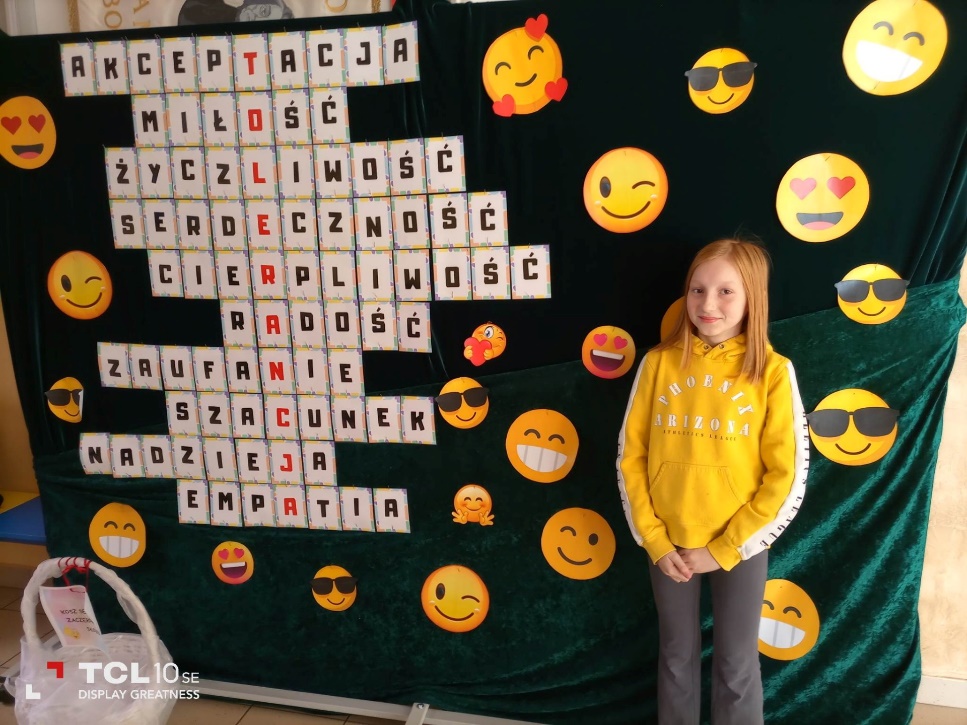 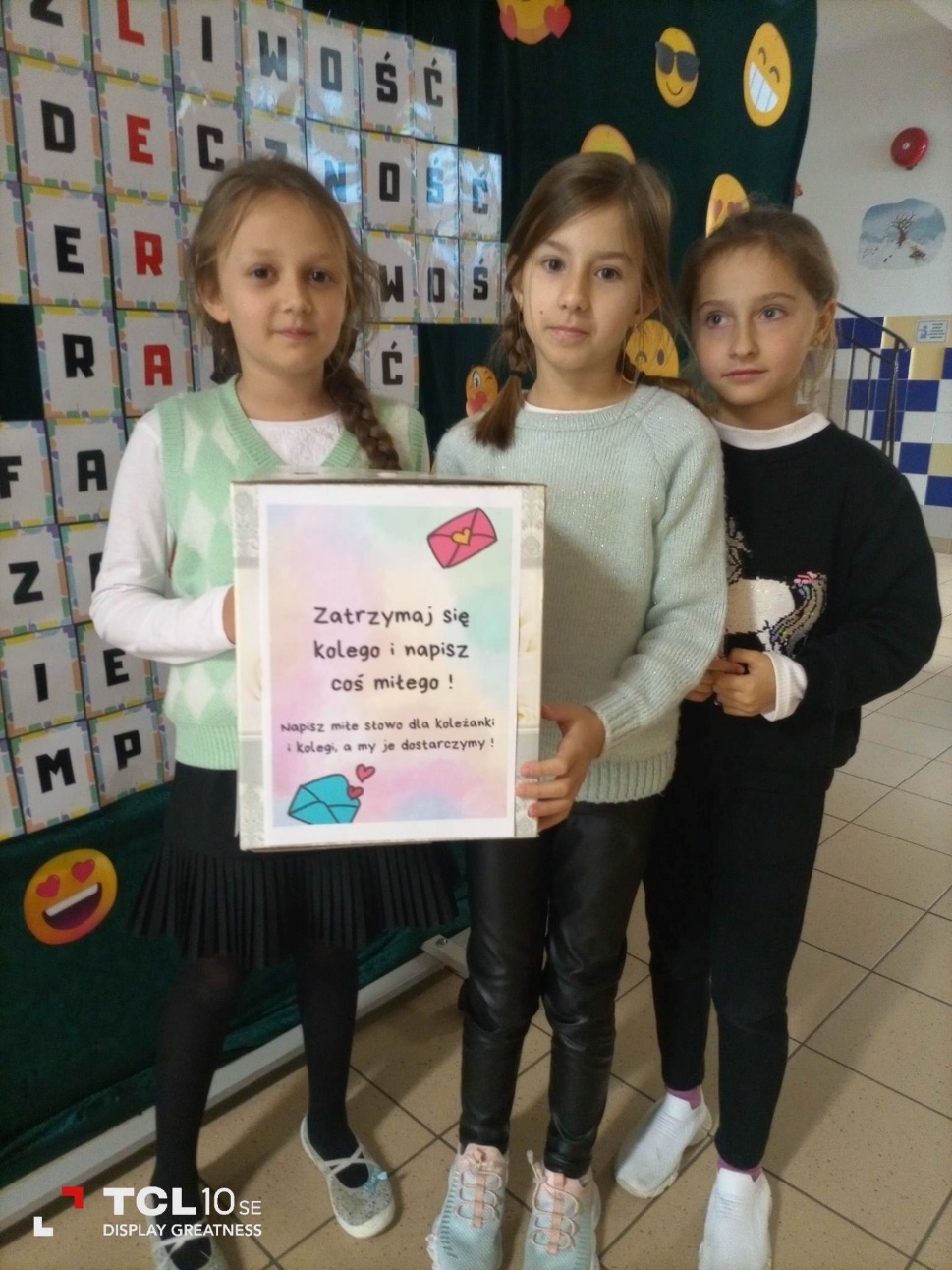 https://spborowa.edupage.org/news/?eqa=bmV3c2FyY2hpdmVmPTIwMjItMTE%3D#Spotkanie z policjantką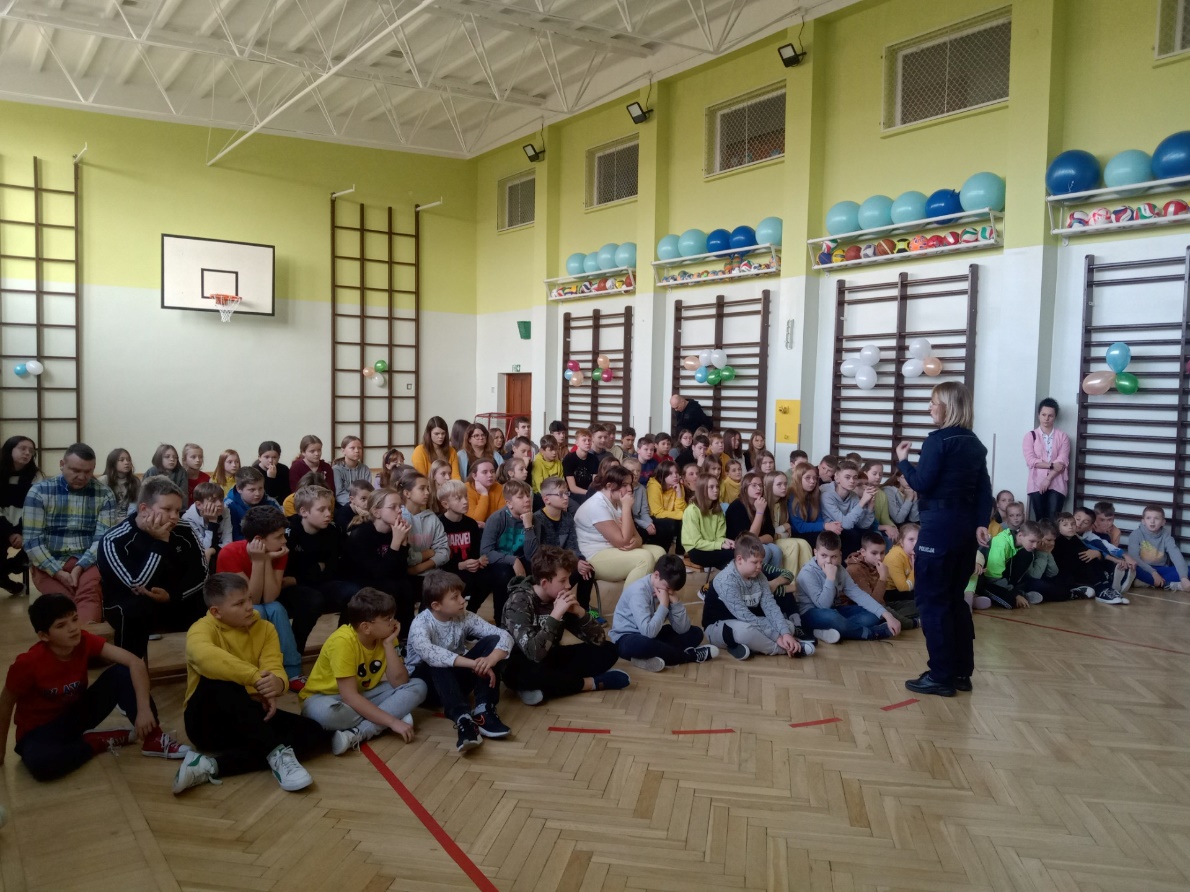 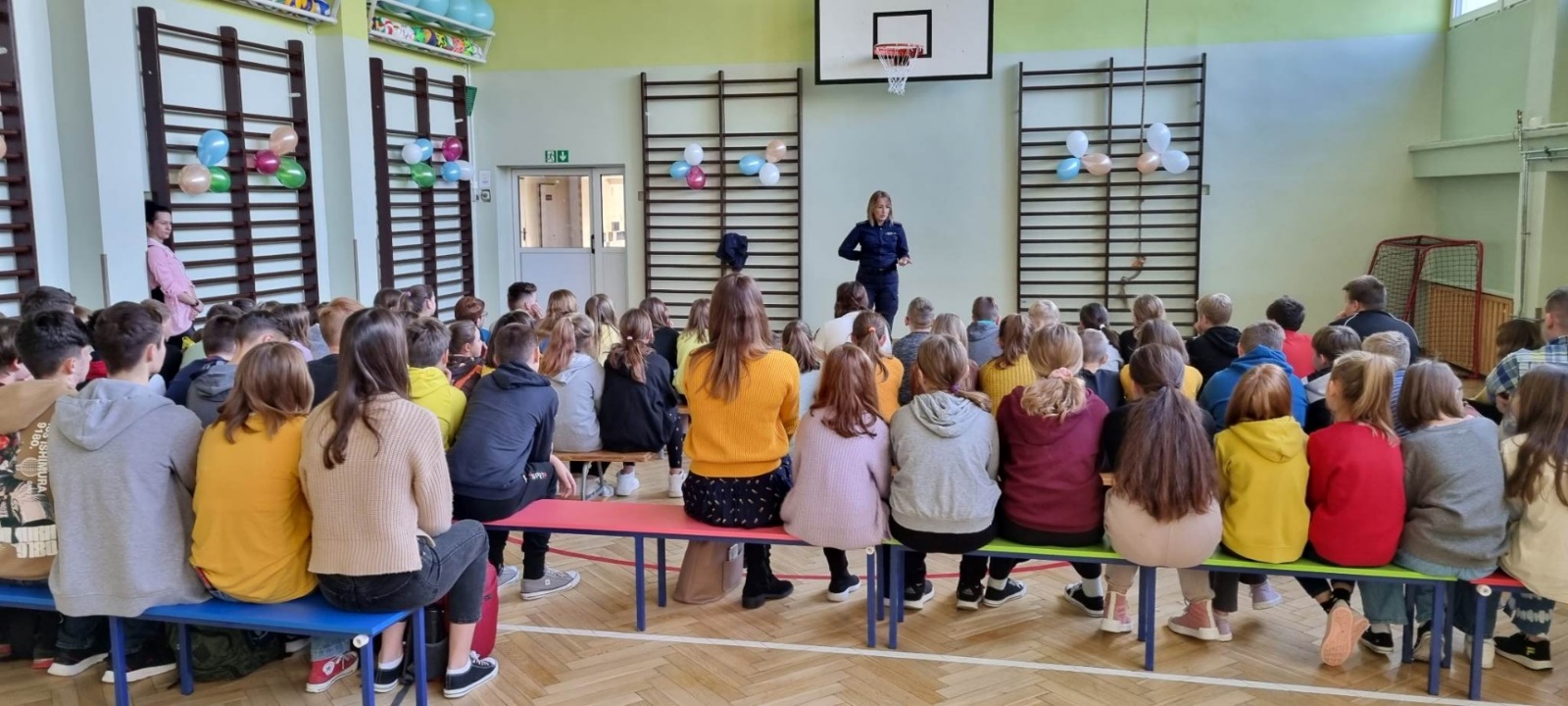 https://spborowa.edupage.org/news/?eqa=bmV3c2FyY2hpdmVmPTIwMjItMTE%3D#photos:album:1870Tydzień zdrowia w klasach I - III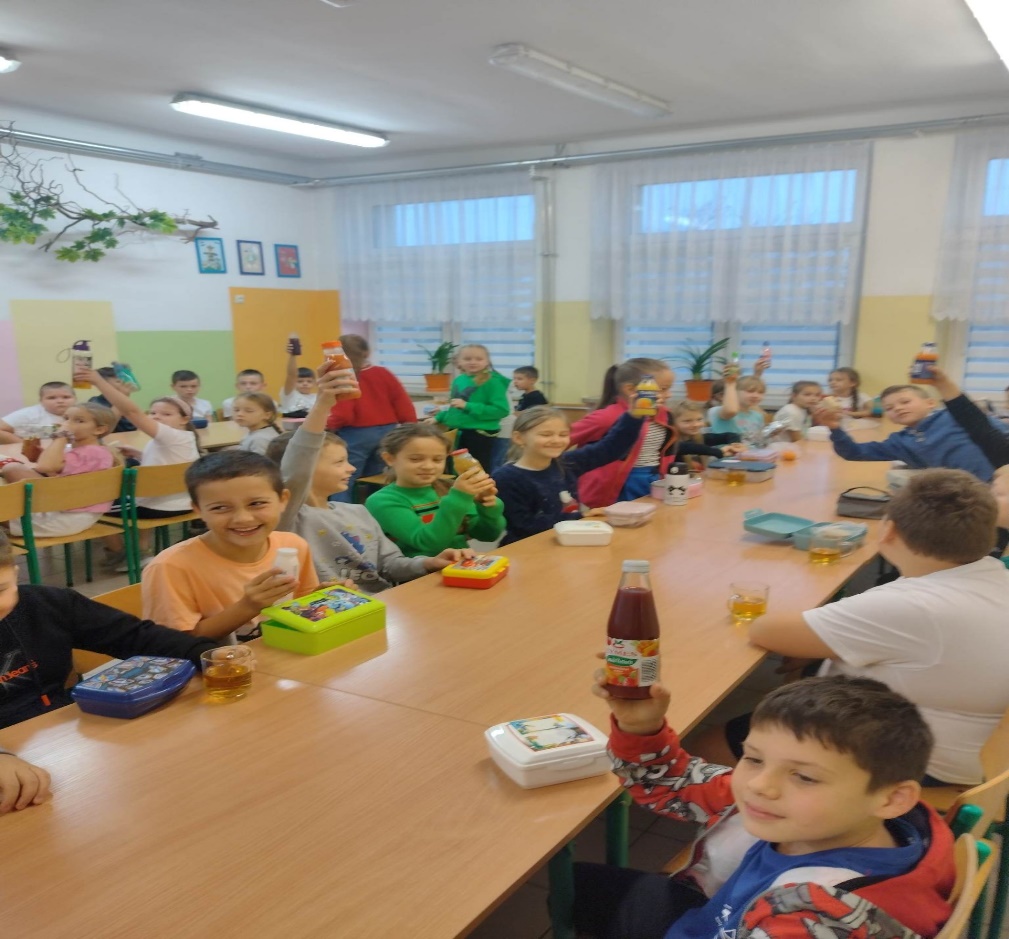 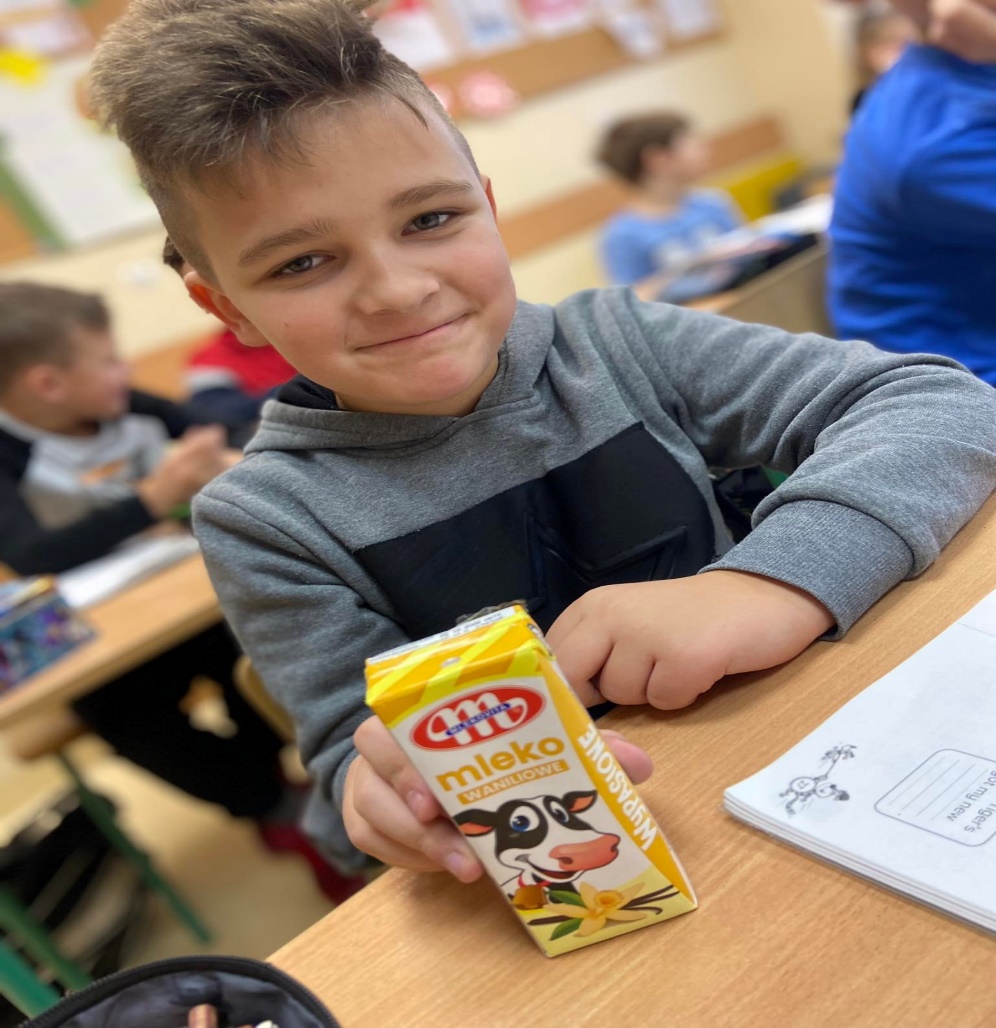 https://spborowa.edupage.org/news/?eqa=bmV3c2FyY2hpdmVmPTIwMjItMTE%3D#Unihokeiści w półfinale wojewódzkim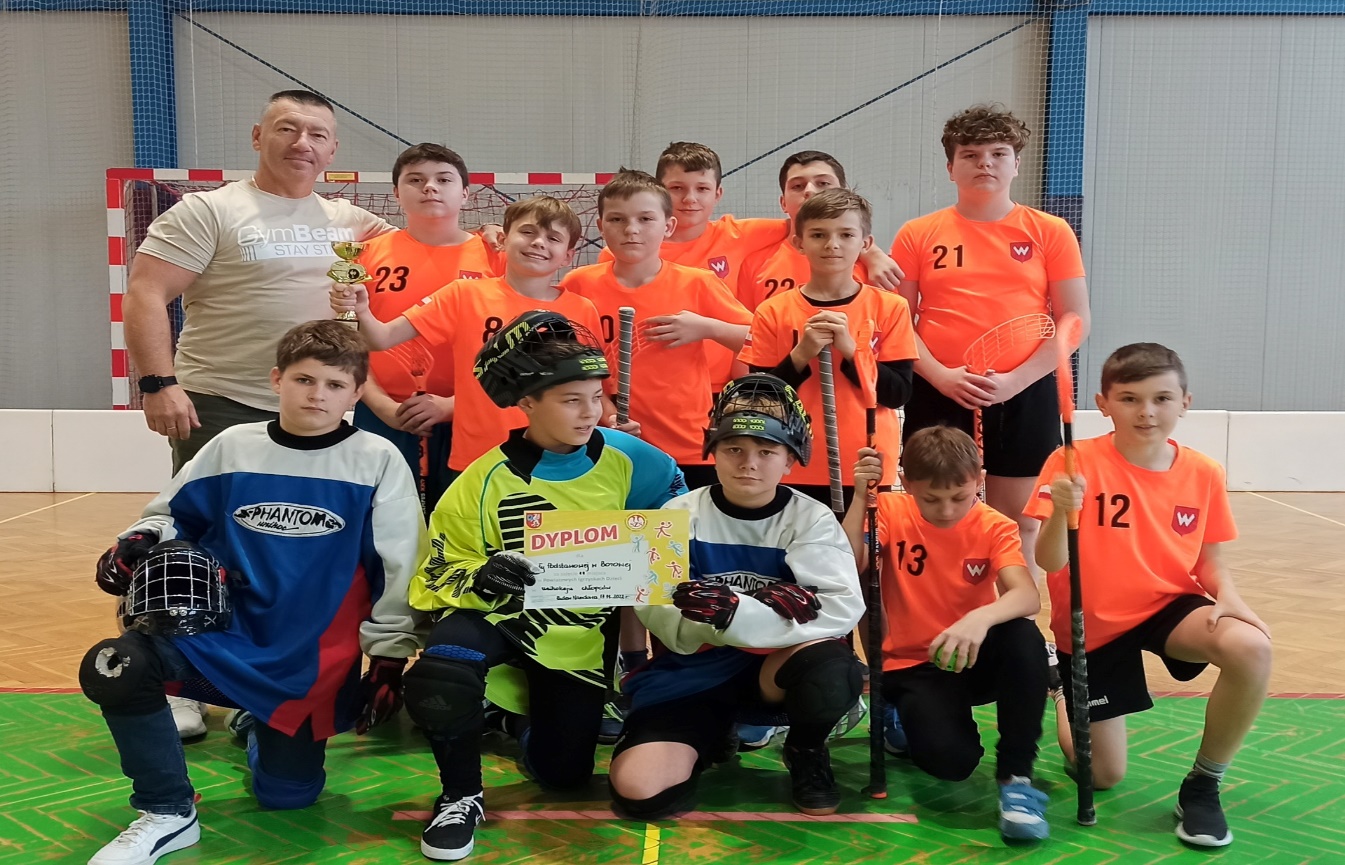 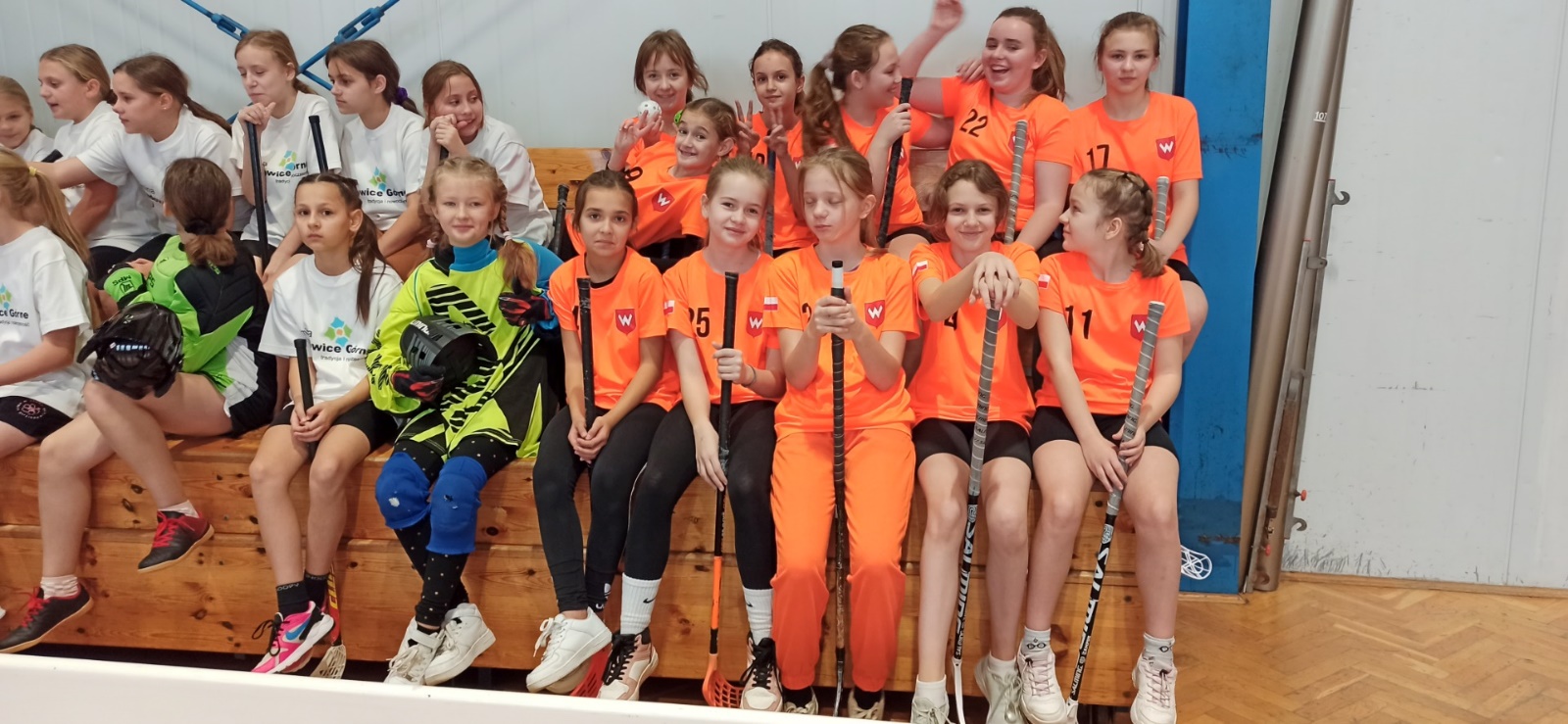 https://spborowa.edupage.org/news/?eqa=bmV3c2FyY2hpdmVmPTIwMjItMTE%3D#Zuchy uczciły Niepodległą w grze terenowej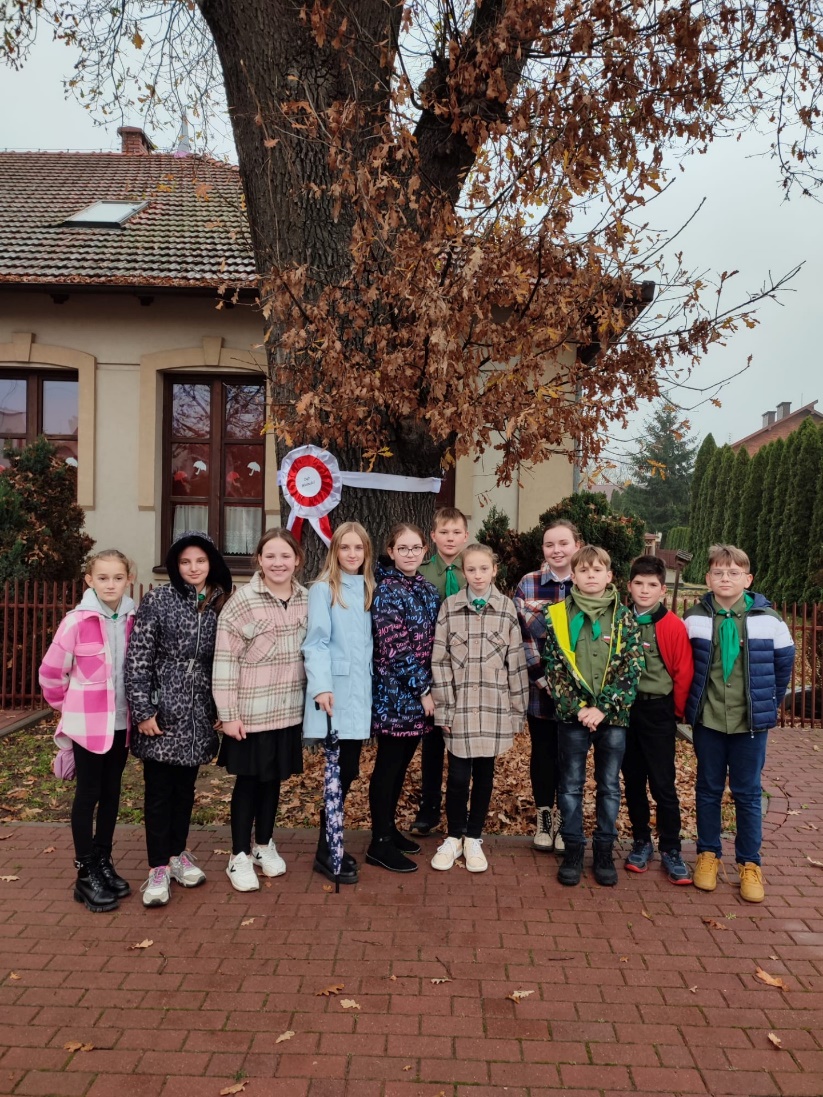 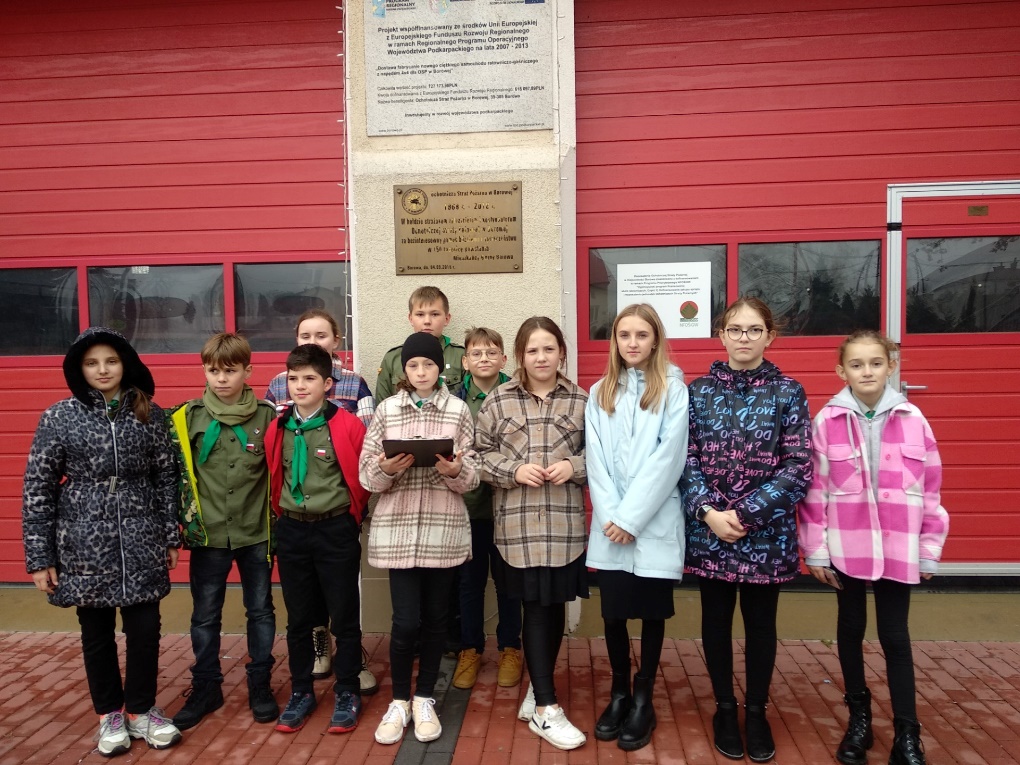 https://spborowa.edupage.org/news/?eqa=d2lkPW5ld3NfTmV3c18xX3AmbmV3c2FyY2hpdmVmPTIwMjItMTEmb2Zmc2V0X25ld3NfTmV3c18xX3A9MjA%3D#Turniej sportowy klas drugich dla Niepodległej.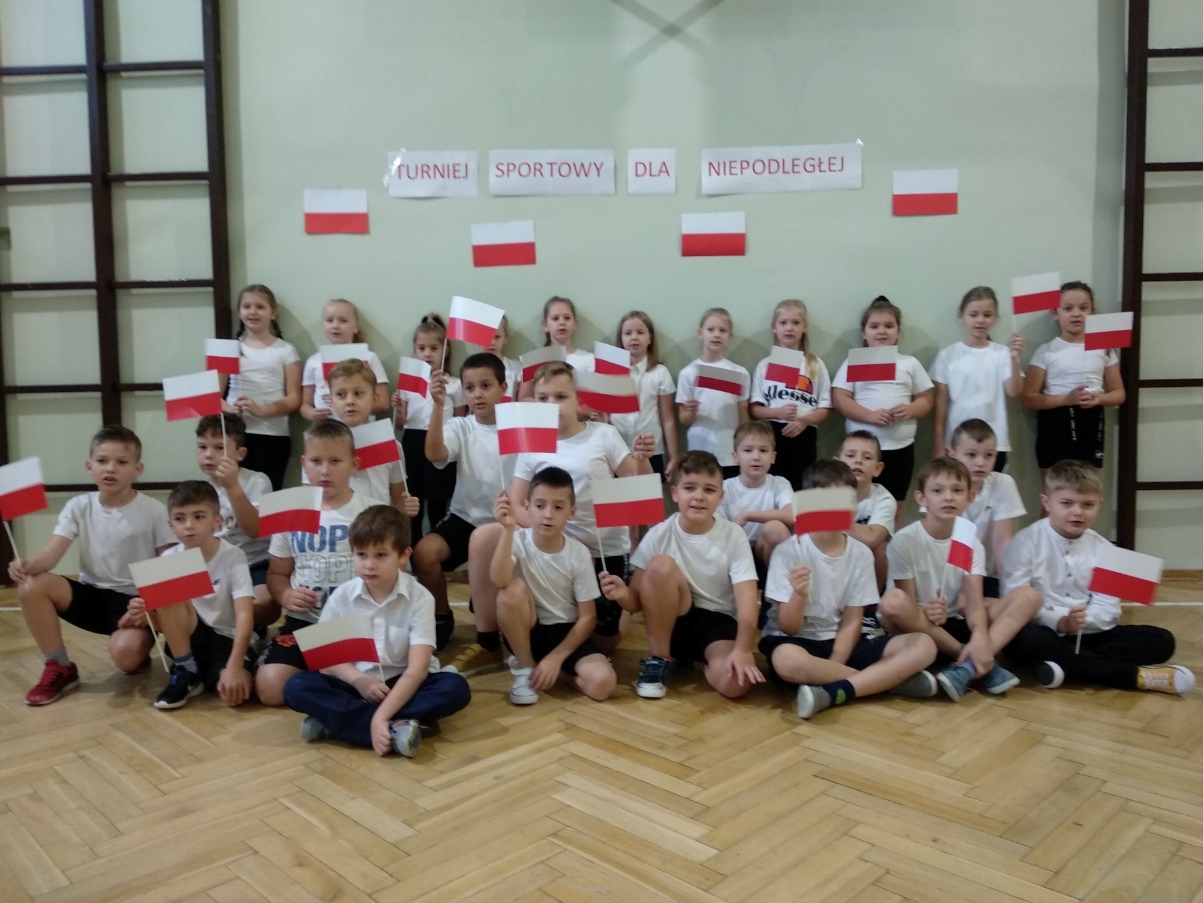 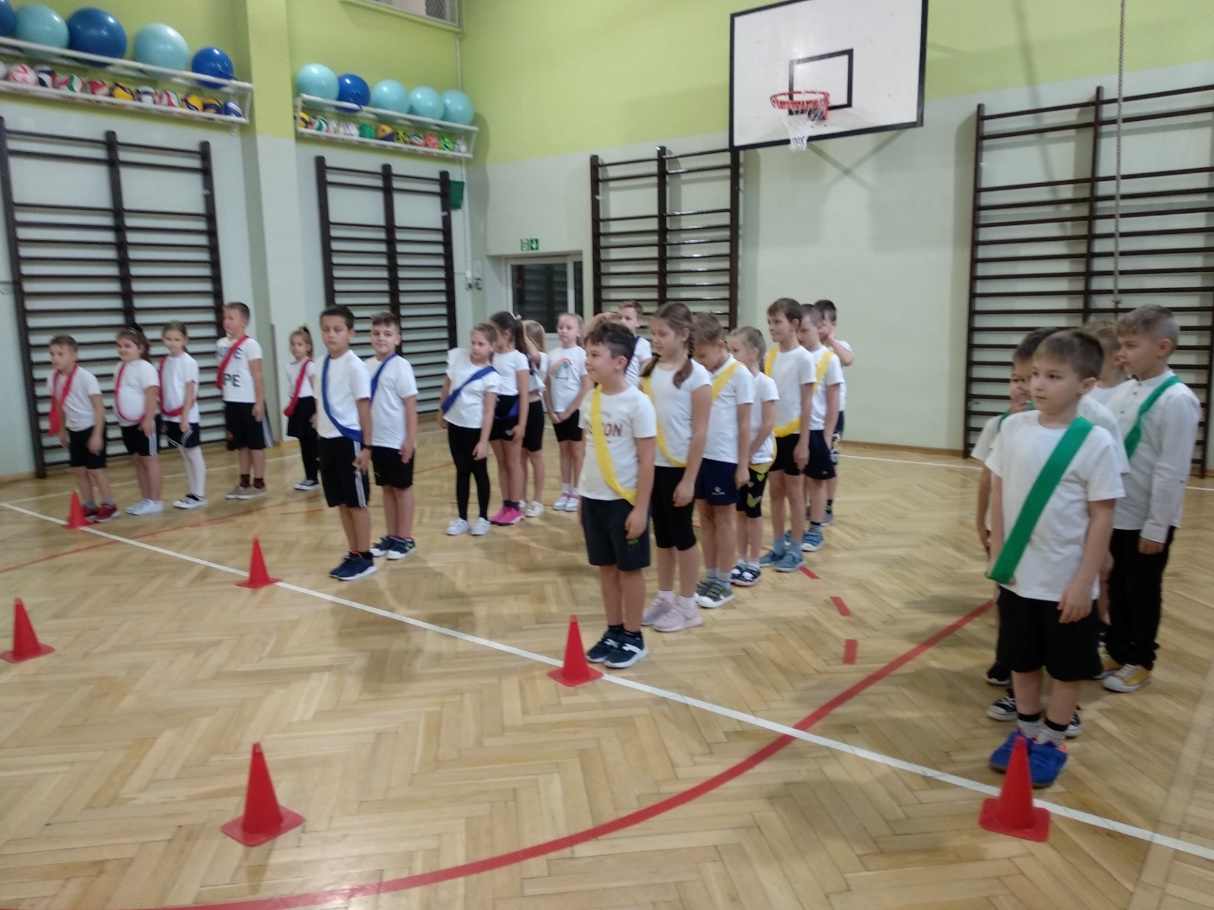 https://spborowa.edupage.org/news/?eqa=d2lkPW5ld3NfTmV3c18xX3AmbmV3c2FyY2hpdmVmPTIwMjItMTEmb2Zmc2V0X25ld3NfTmV3c18xX3A9MjA%3D#Wizyta policjantów w oddziałach przedszkolnych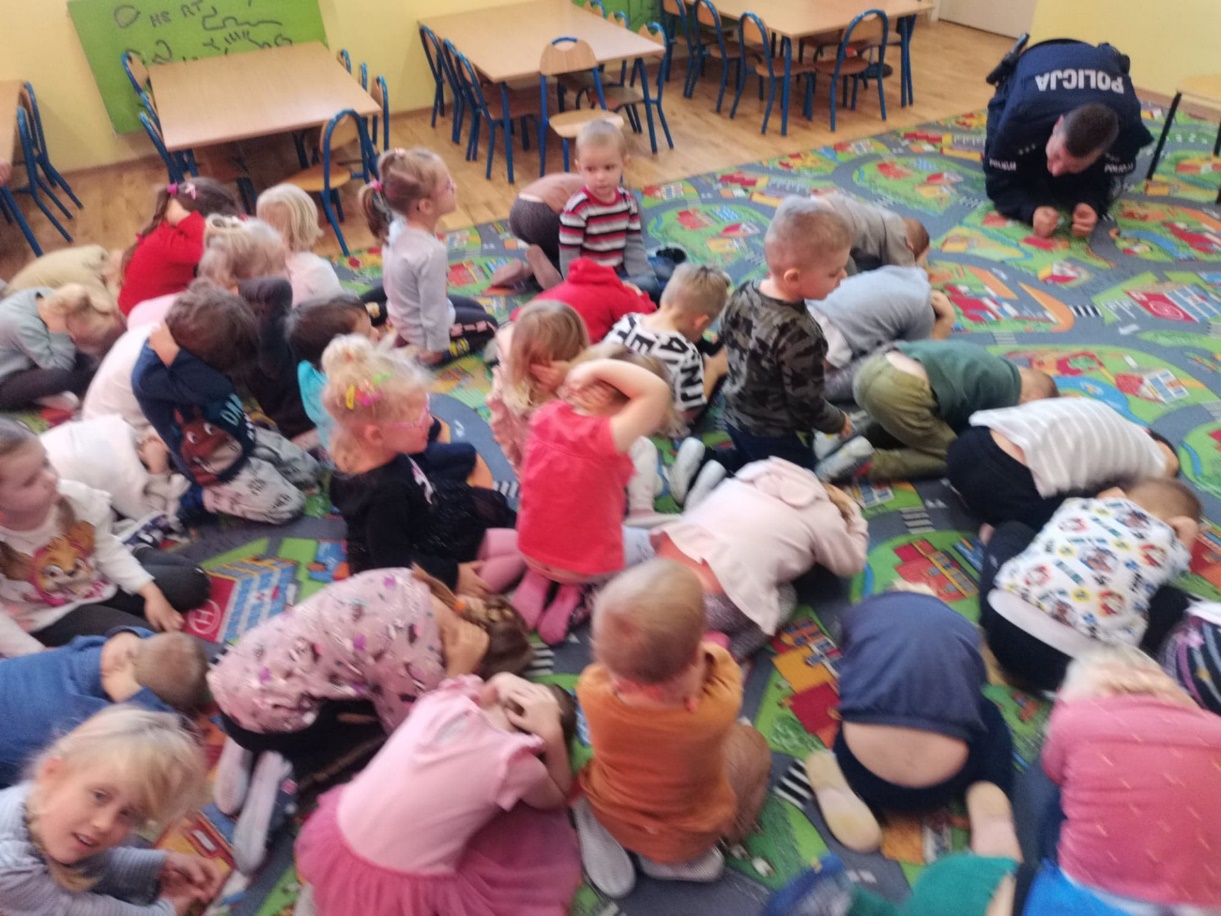 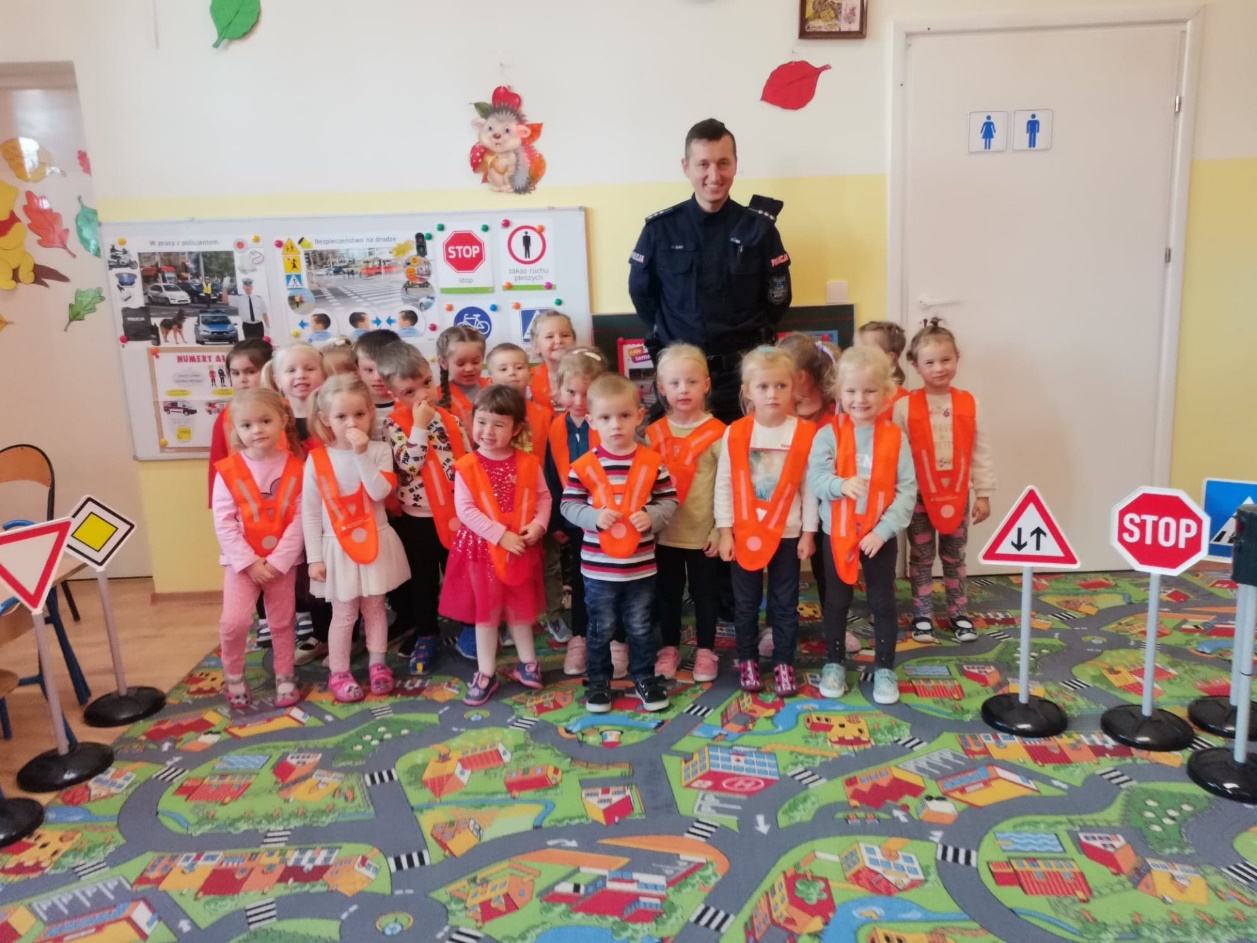 https://spborowa.edupage.org/news/?eqa=d2lkPW5ld3NfTmV3c18xX3AmbmV3c2FyY2hpdmVmPTIwMjItMTEmb2Zmc2V0X25ld3NfTmV3c18xX3A9MjA%3D#Andrzejki w oddziałach przedszkolnych z Samorządem Uczniowskim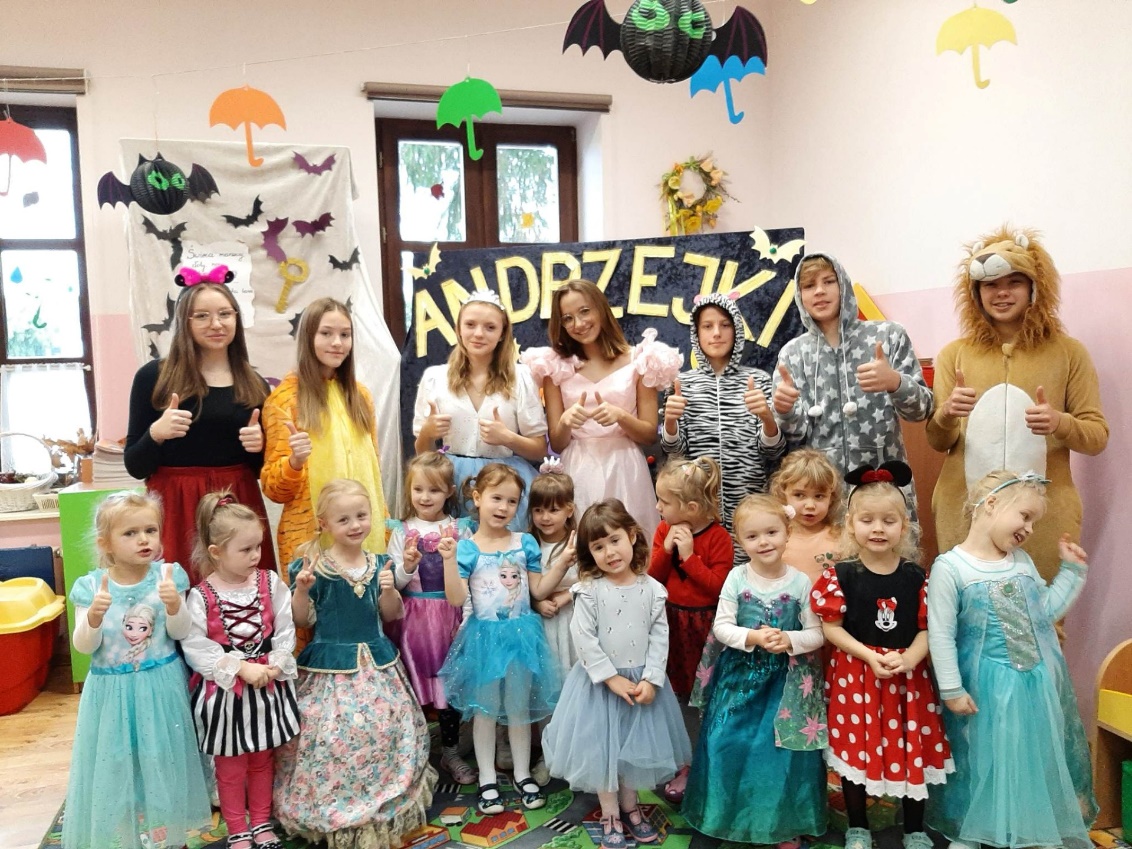 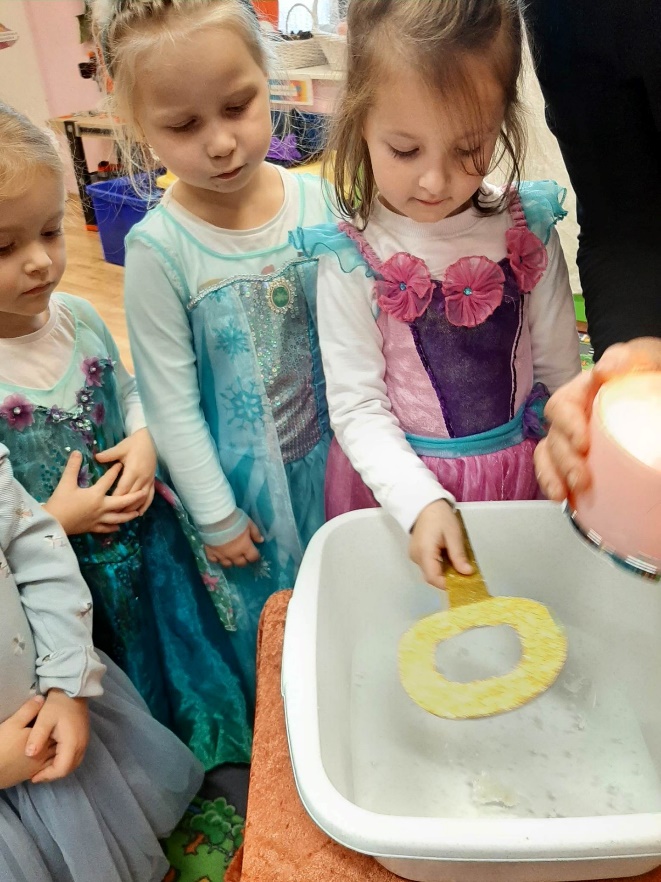 https://spborowa.edupage.org/news/?eqa=d2lkPW5ld3NfTmV3c18xX3AmbmV3c2FyY2hpdmVmPTIwMjItMTEmb2Zmc2V0X25ld3NfTmV3c18xX3A9MjA%3D#Dzień Pluszowego Misia z Samorządem Uczniowskim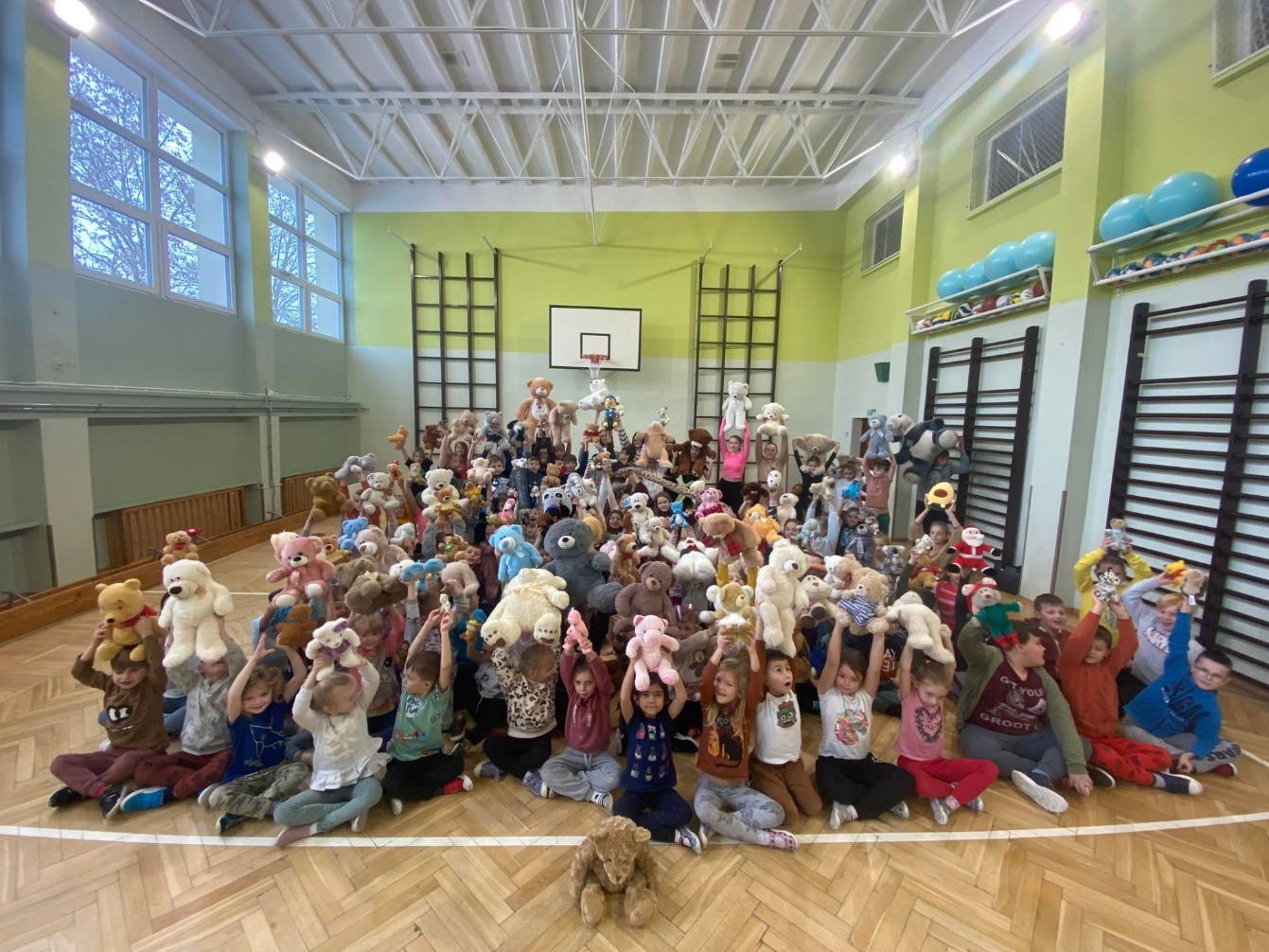 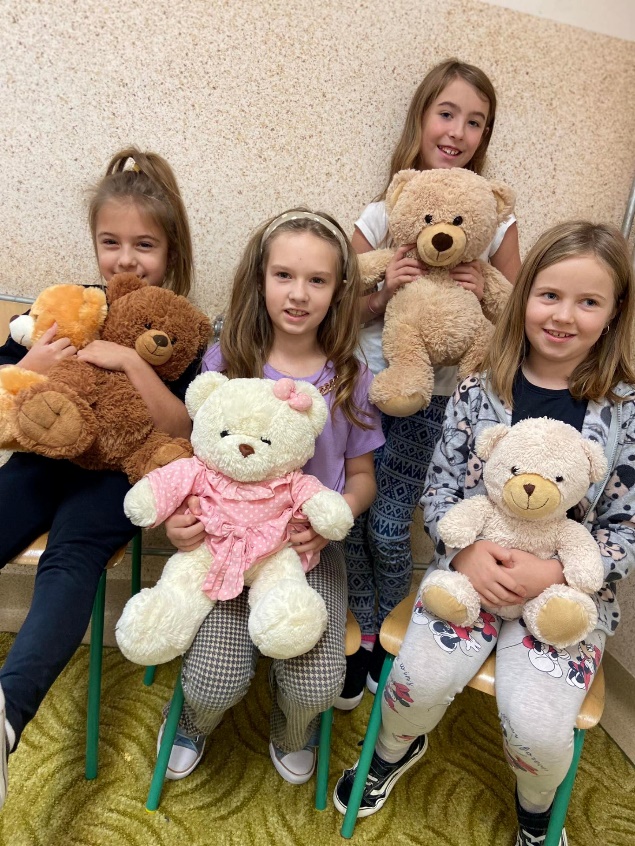 https://spborowa.edupage.org/news/?eqa=d2lkPW5ld3NfTmV3c18xX3AmbmV3c2FyY2hpdmVmPTIwMjItMTEmb2Zmc2V0X25ld3NfTmV3c18xX3A9MjA%3D# „Czytanie na dywanie” – misiowe lekturki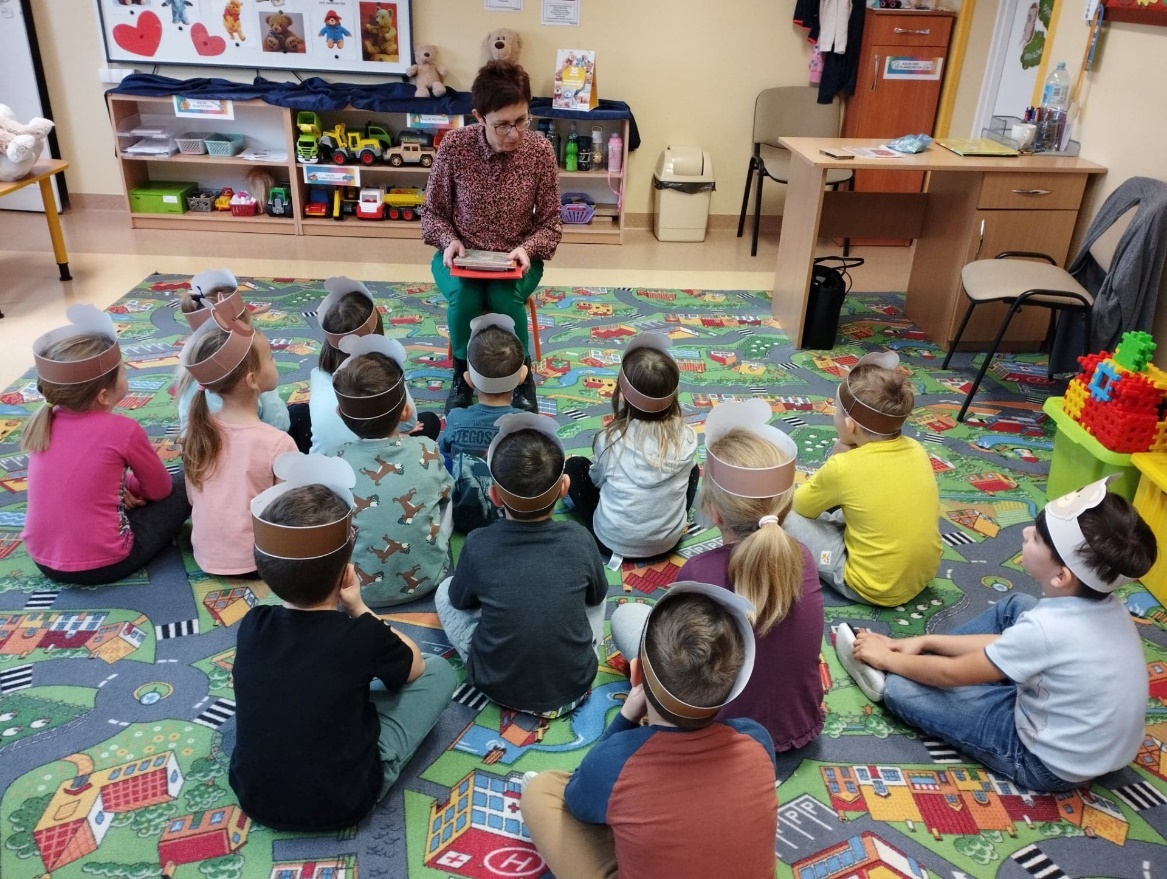 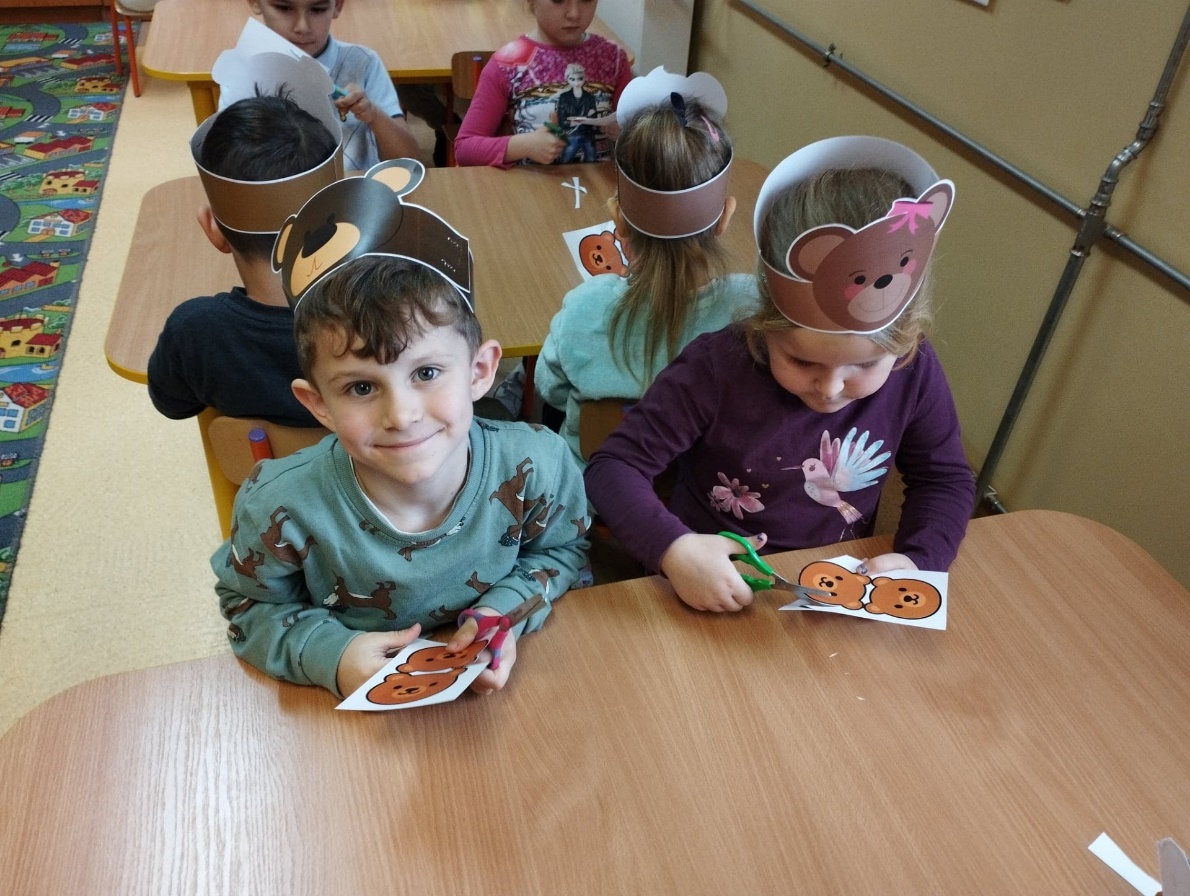 https://spborowa.edupage.org/news/?eqa=d2lkPW5ld3NfTmV3c18xX3AmbmV3c2FyY2hpdmVmPTIwMjItMTEmb2Zmc2V0X25ld3NfTmV3c18xX3A9MjA%3D#Zabawa andrzejkowa 2022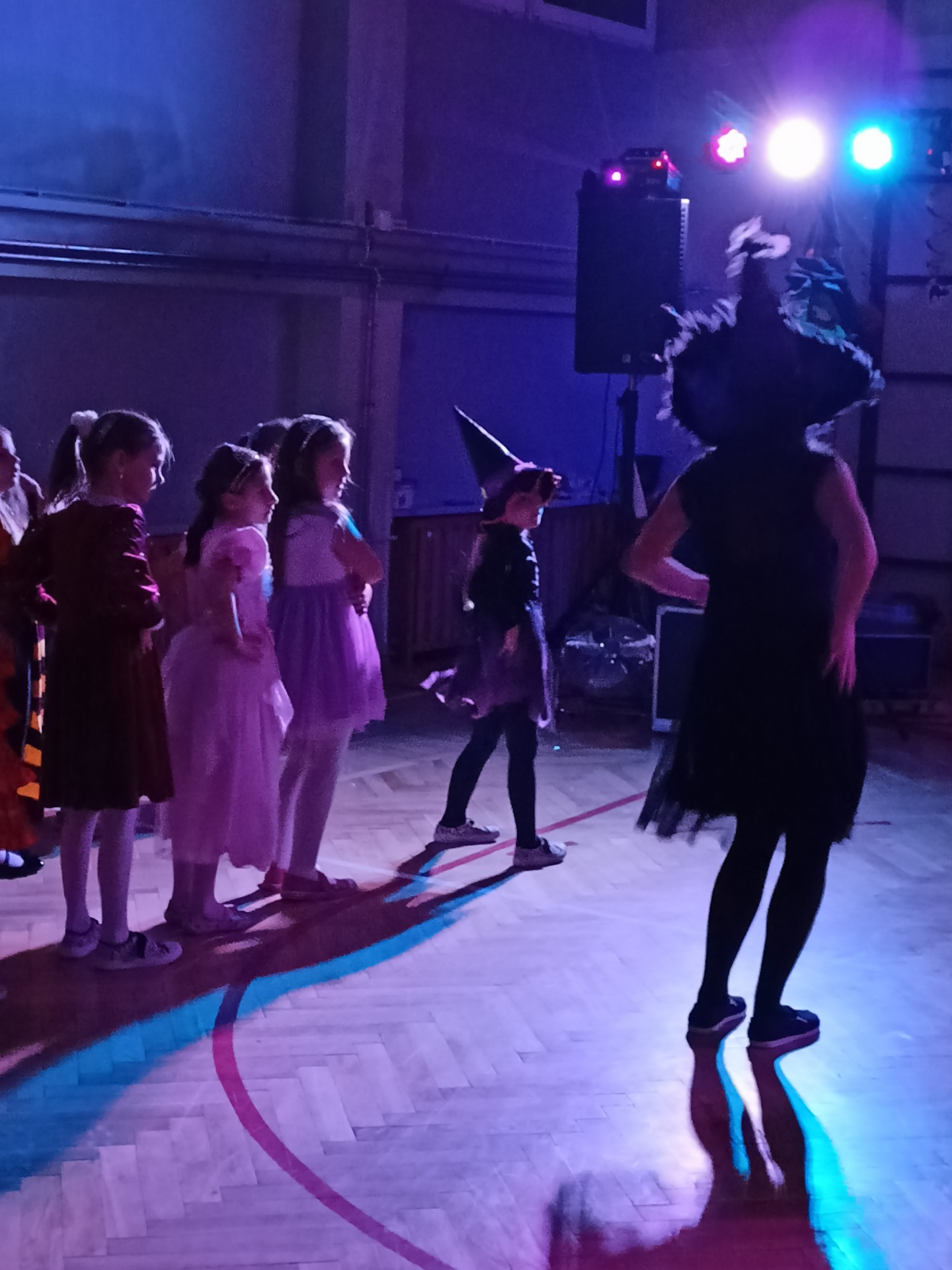 https://spborowa.edupage.org/news/?eqa=d2lkPW5ld3NfTmV3c18xX3AmbmV3c2FyY2hpdmVmPTIwMjItMTEmb2Zmc2V0X25ld3NfTmV3c18xX3A9MjA%3D#Ogólnopolski Konkurs DO HYMNU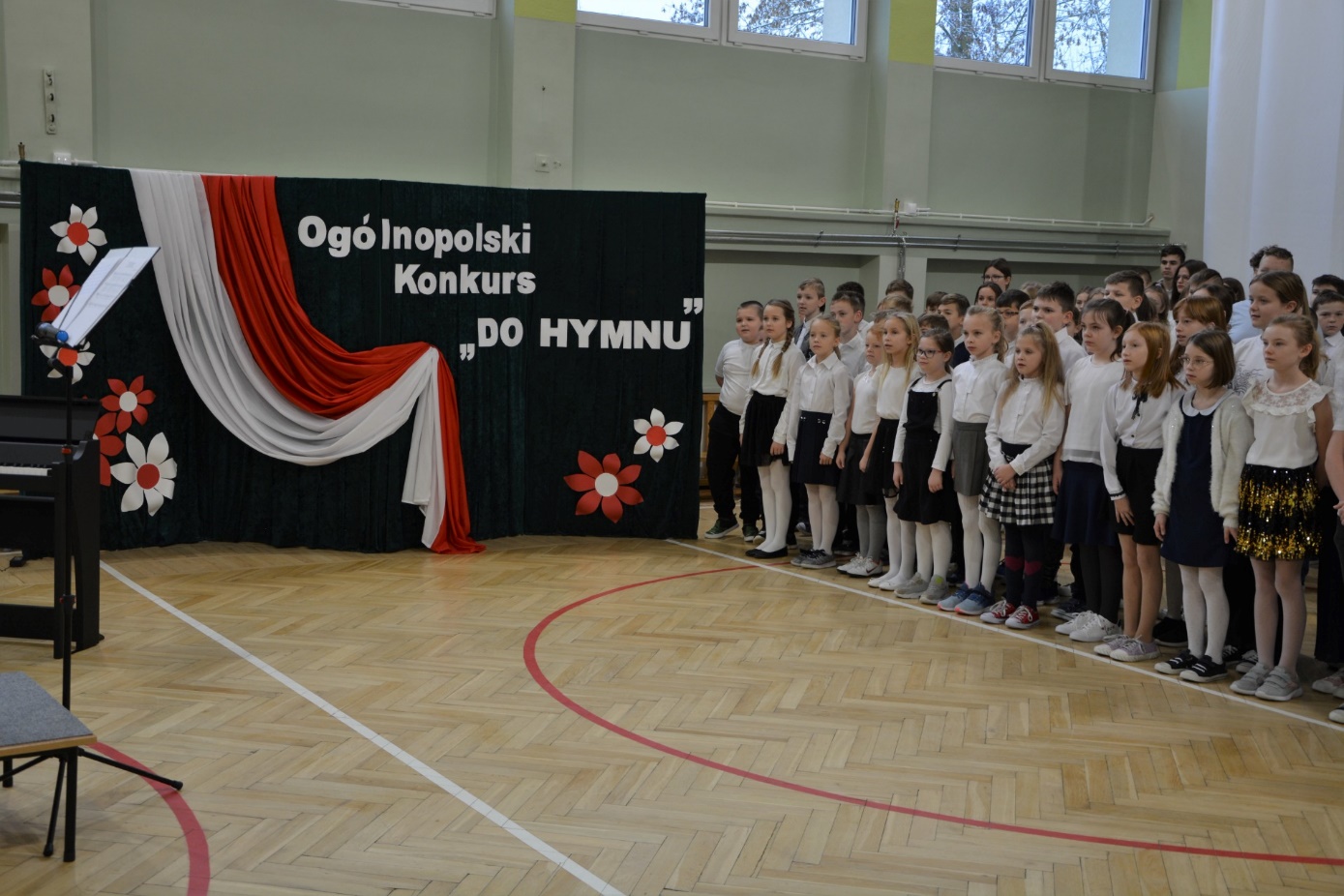 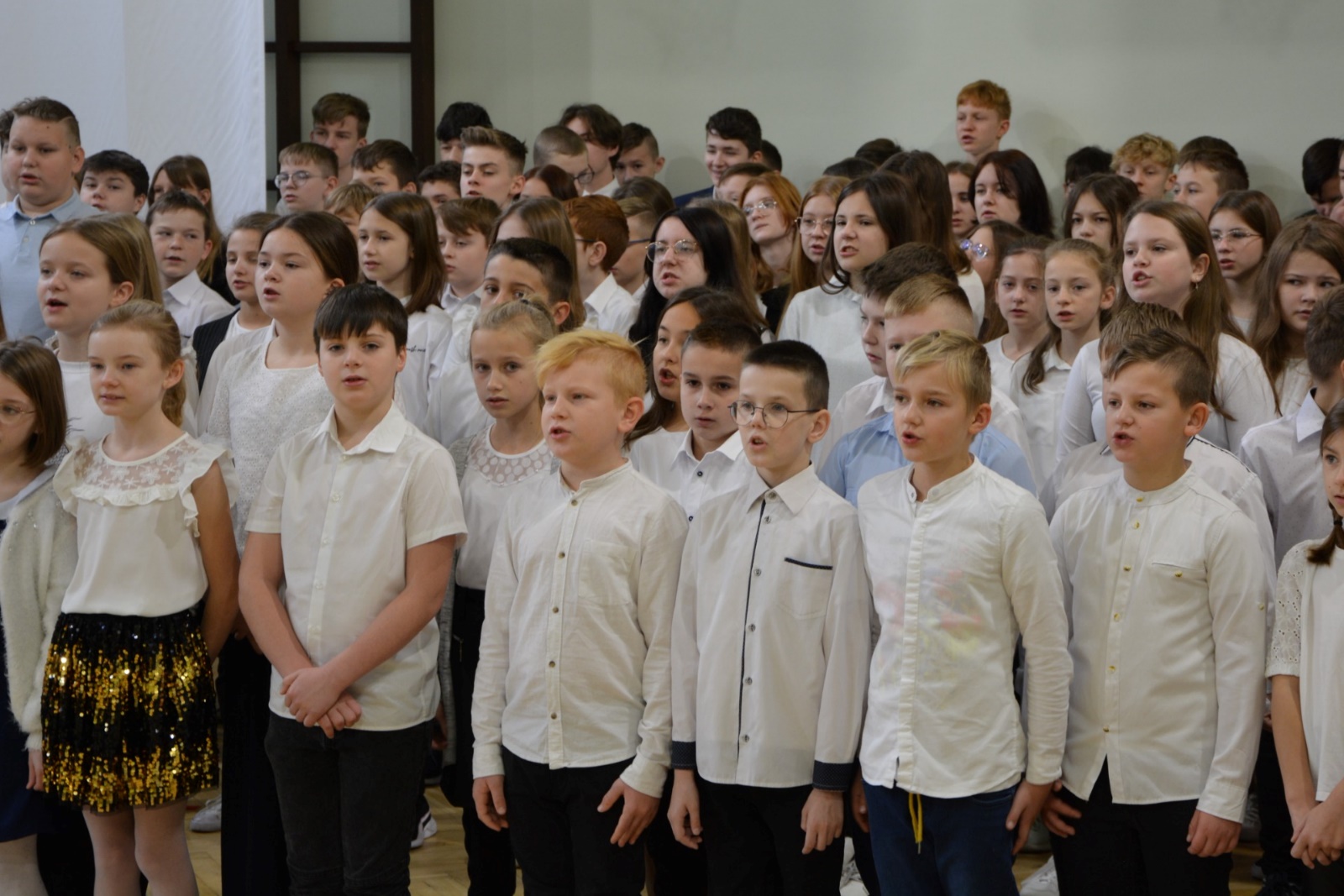 https://spborowa.edupage.org/news/?eqa=d2lkPW5ld3NfTmV3c18xX3AmbmV3c2FyY2hpdmVmPTIwMjItMTEmb2Zmc2V0X25ld3NfTmV3c18xX3A9MjA%3D#Czy można ubrać się w książkę?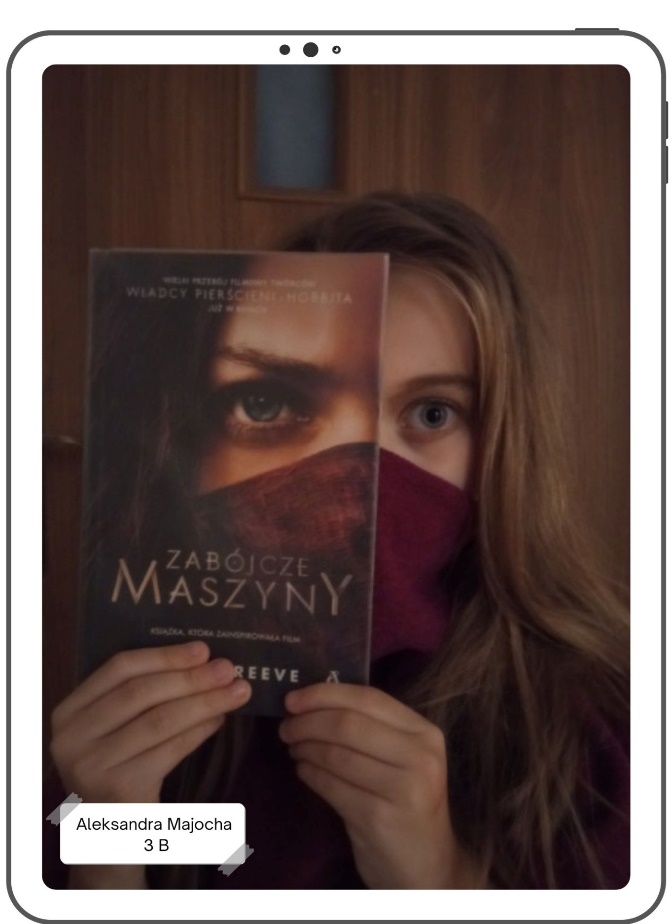 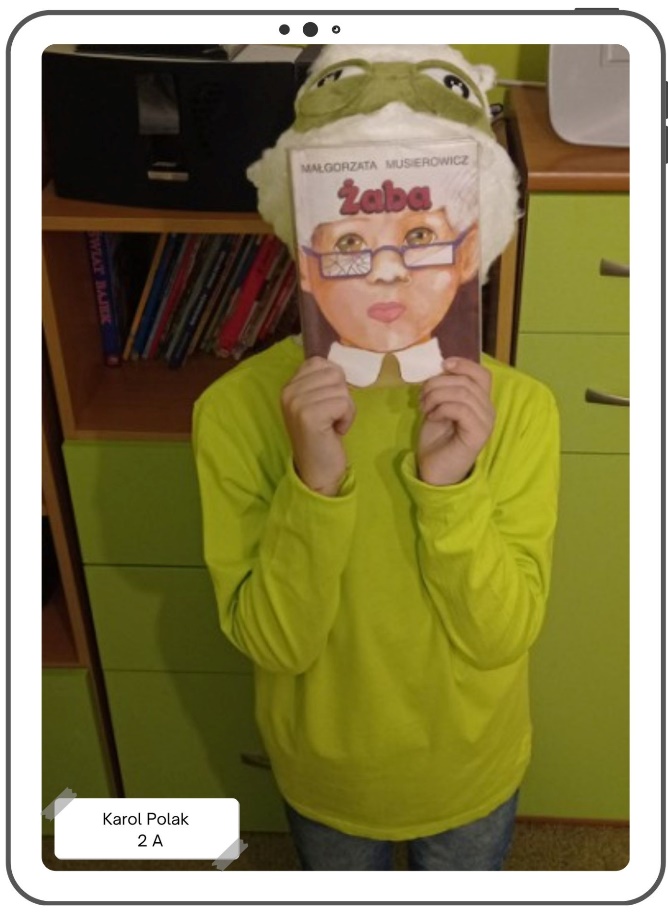 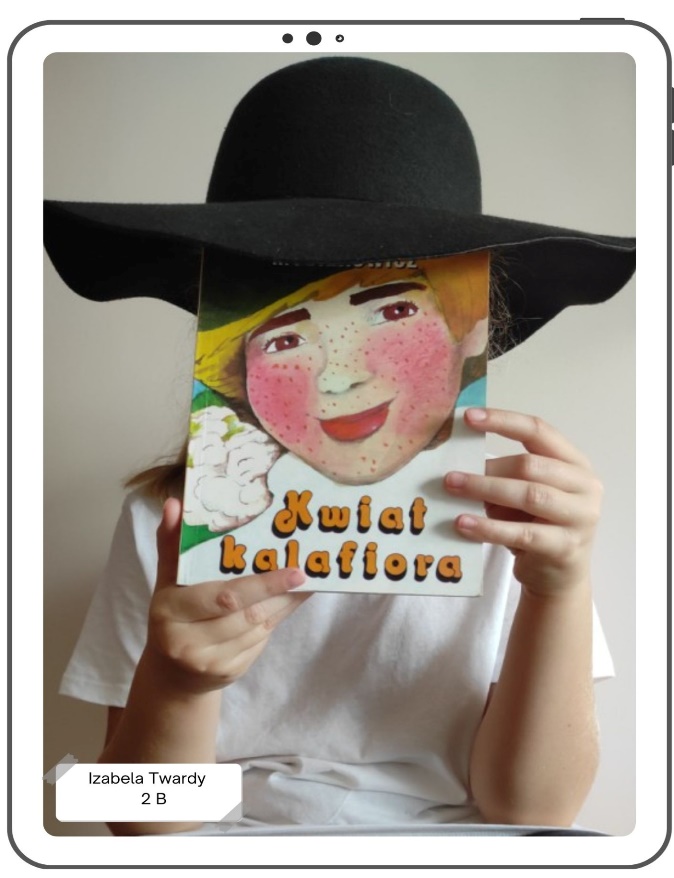 https://spborowa.edupage.org/news/?eqa=d2lkPW5ld3NfTmV3c18xX3AmbmV3c2FyY2hpdmVmPTIwMjItMTEmb2Zmc2V0X25ld3NfTmV3c18xX3A9MjA%3D#W każdym z nas tkwi moc czynienia dobra!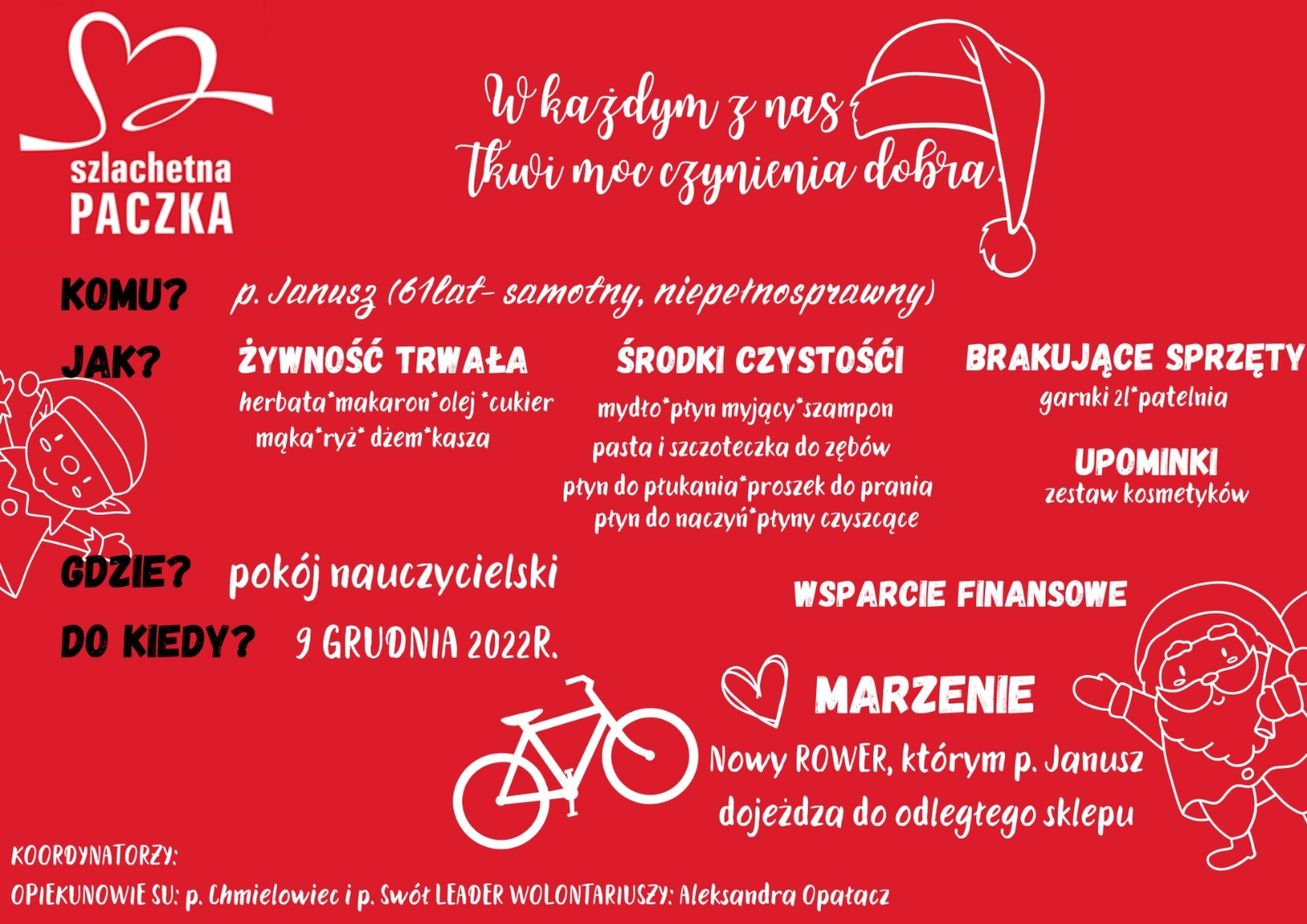 https://spborowa.edupage.org/news/?eqa=d2lkPW5ld3NfTmV3c18xX3AmbmV3c2FyY2hpdmVmPTIwMjItMTEmb2Zmc2V0X25ld3NfTmV3c18xX3A9MjA%3D#Spotkanie z misjonarzem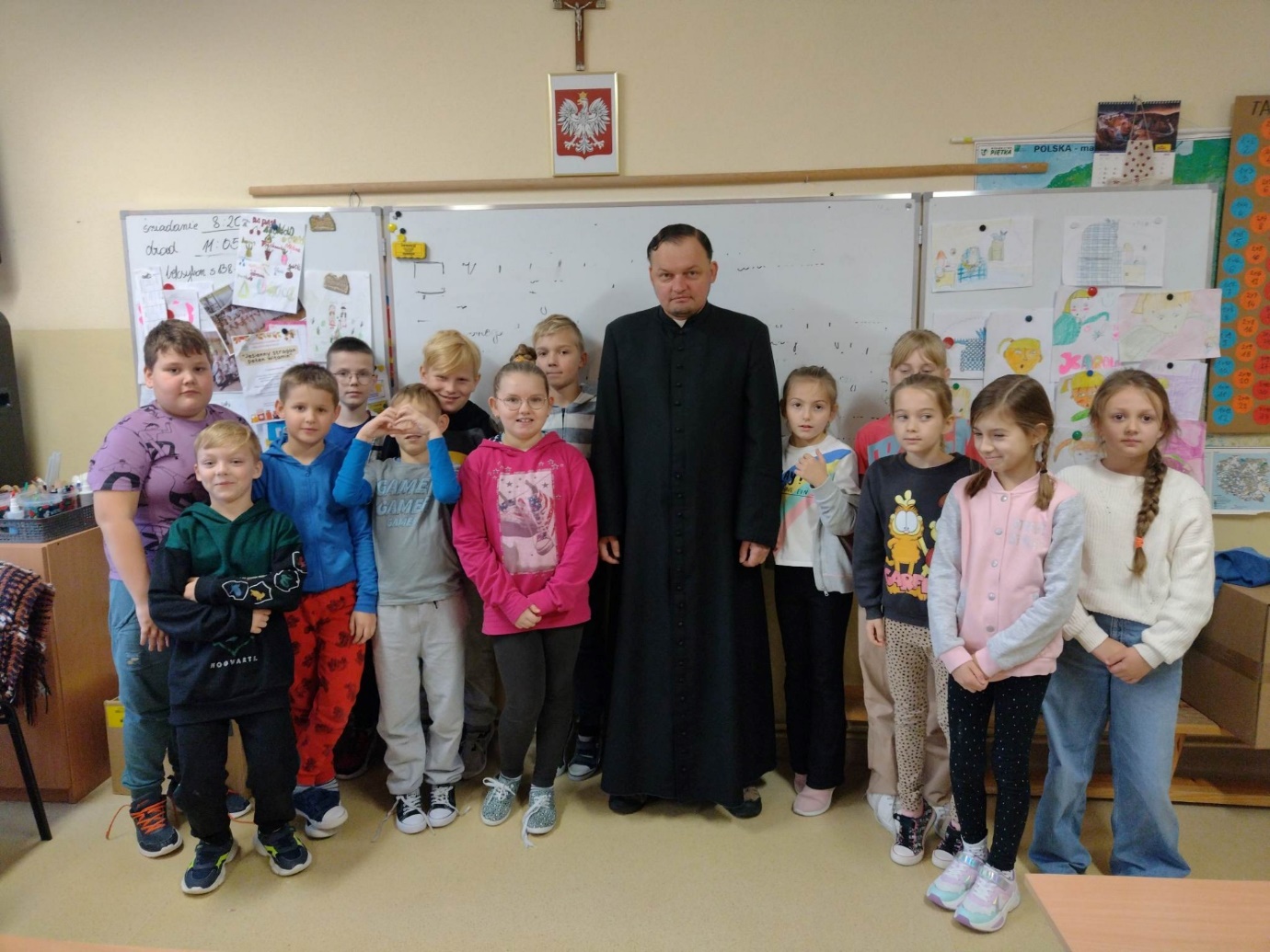 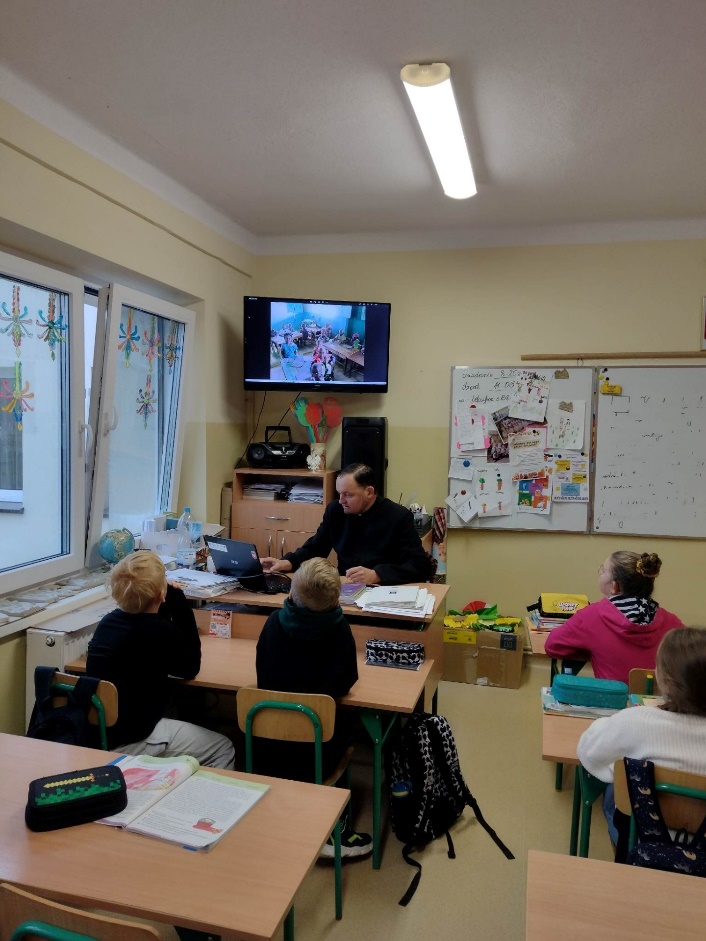 https://spborowa.edupage.org/news/?eqa=d2lkPW5ld3NfTmV3c18xX3AmbmV3c2FyY2hpdmVmPTIwMjItMTEmb2Zmc2V0X25ld3NfTmV3c18xX3A9MjA%3D#„Mała książka - wielki człowiek” – kolejna edycja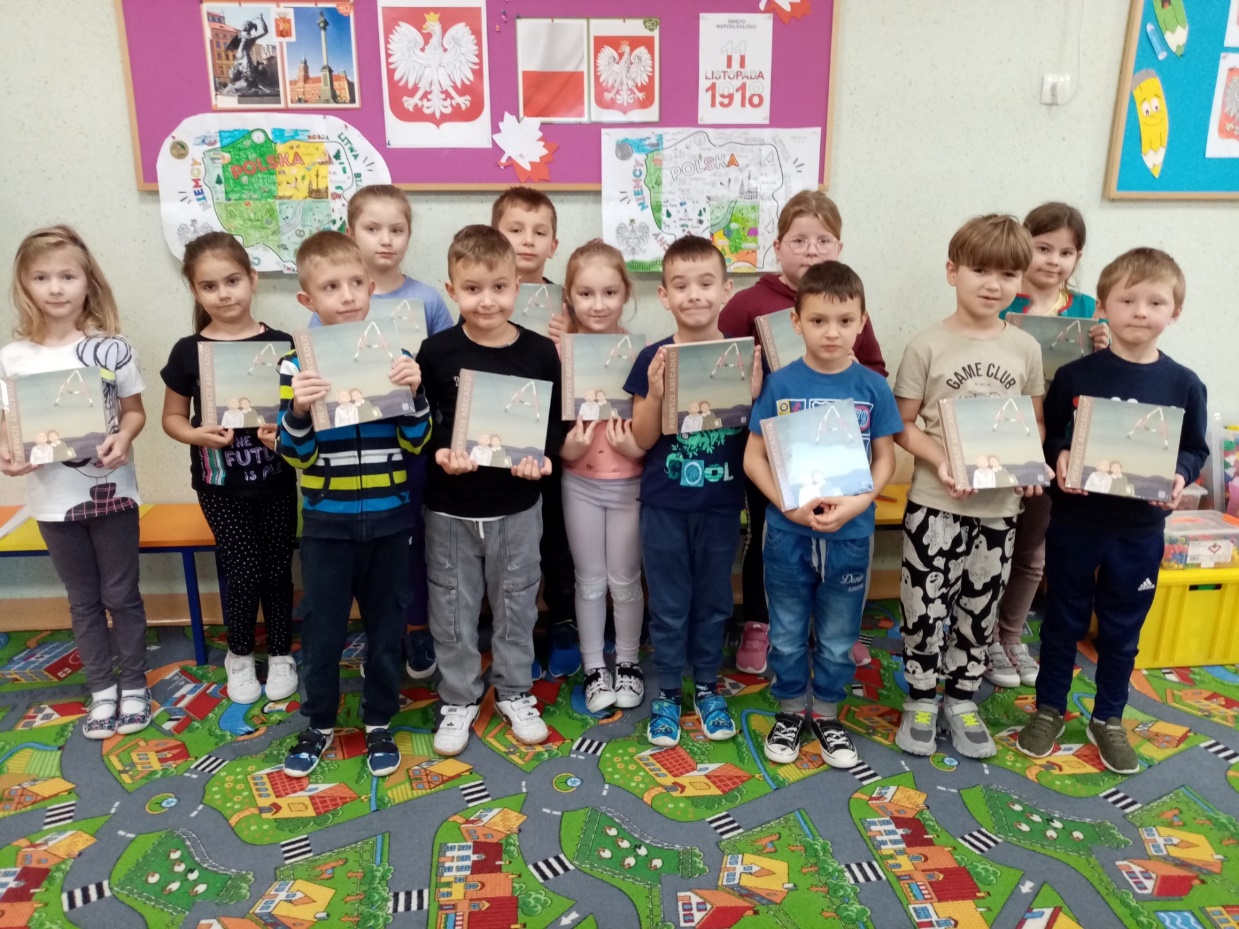 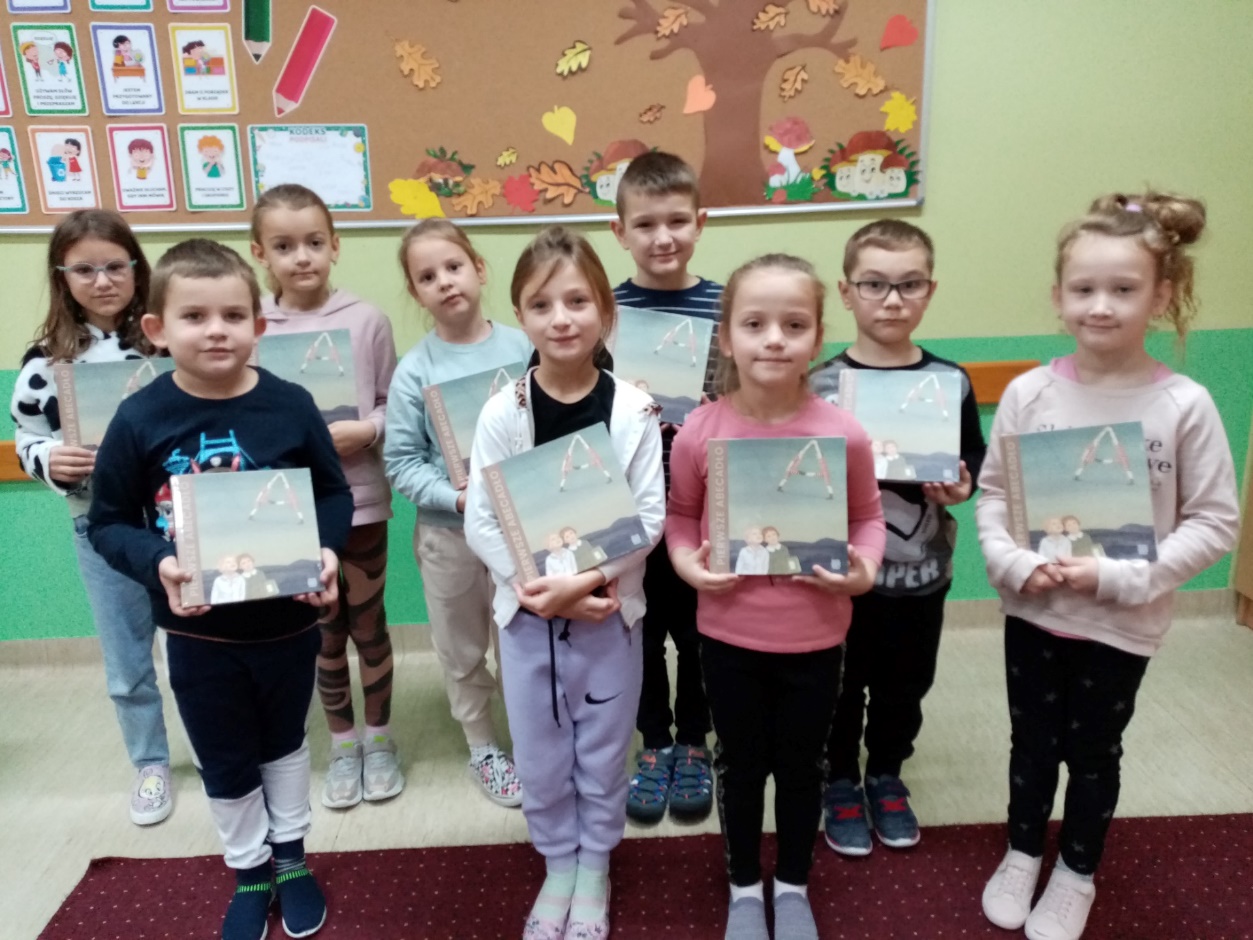 https://spborowa.edupage.org/news/?eqa=d2lkPW5ld3NfTmV3c18xX3AmbmV3c2FyY2hpdmVmPTIwMjItMTEmb2Zmc2V0X25ld3NfTmV3c18xX3A9MjA%3D#Dzisiaj wielka jest rocznica!11 LISTOPADA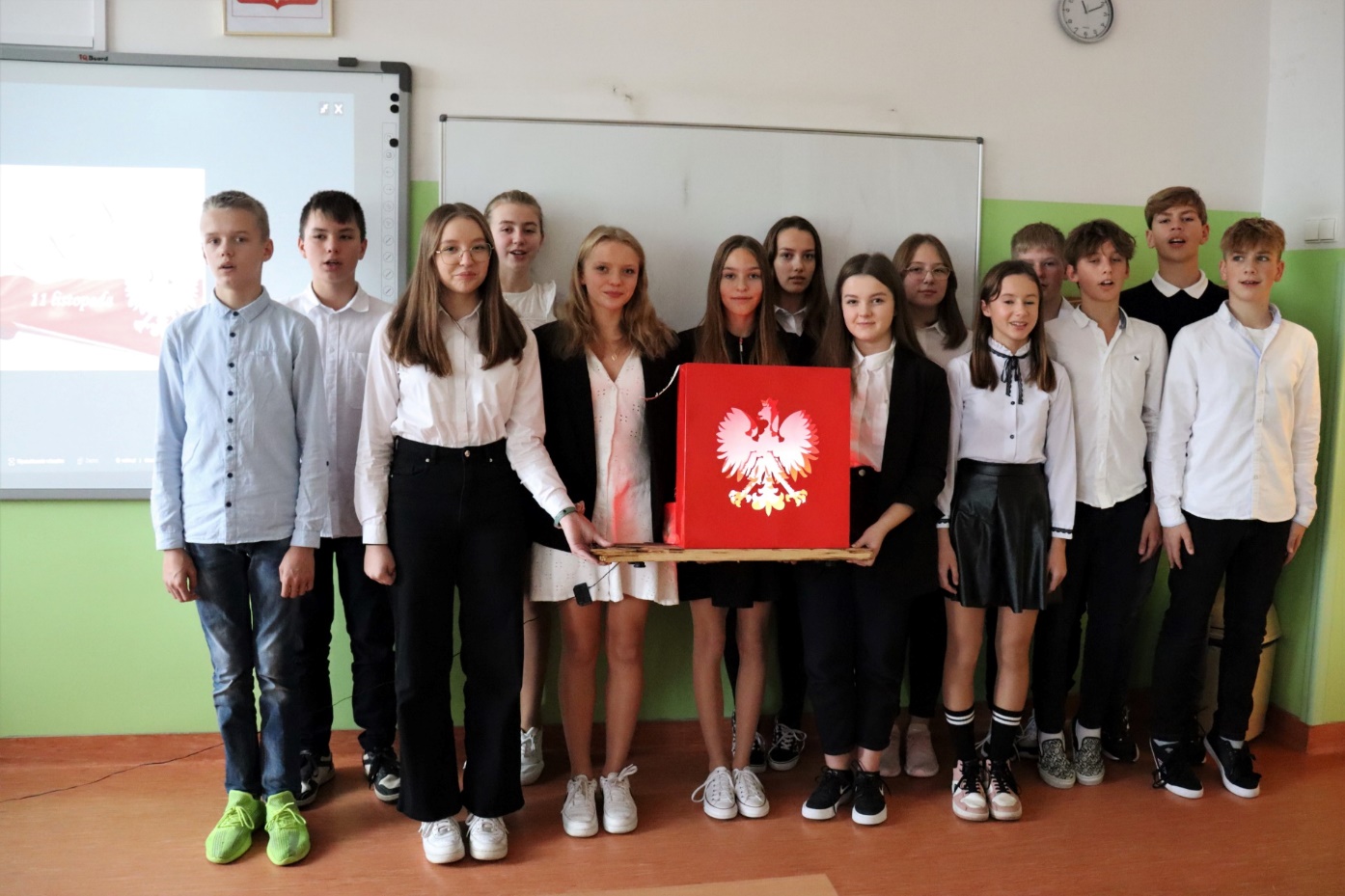 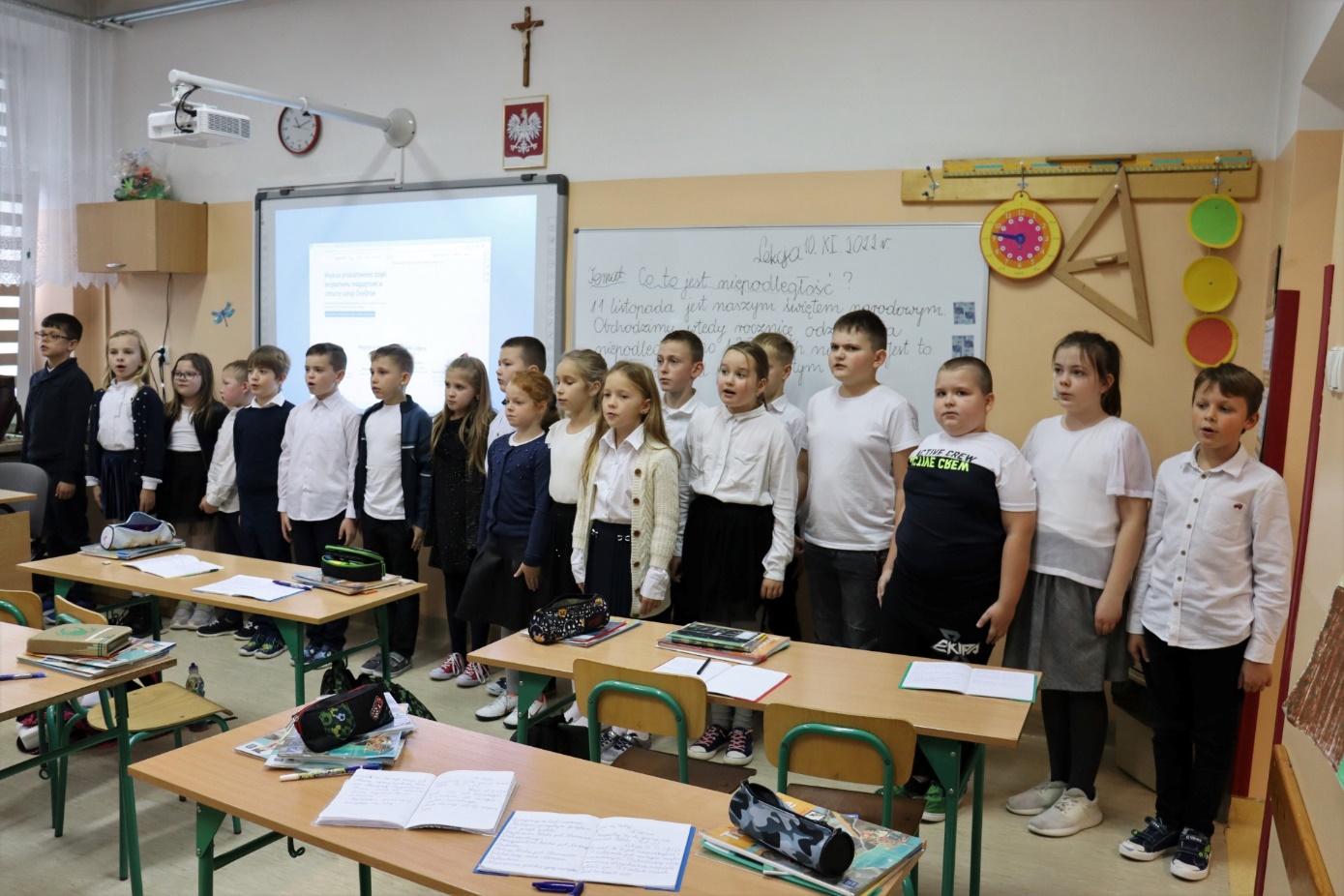 https://spborowa.edupage.org/news/?eqa=d2lkPW5ld3NfTmV3c18xX3AmbmV3c2FyY2hpdmVmPTIwMjItMTEmb2Zmc2V0X25ld3NfTmV3c18xX3A9MjA%3D#Święto Niepodległości w oddziałach przedszkolnych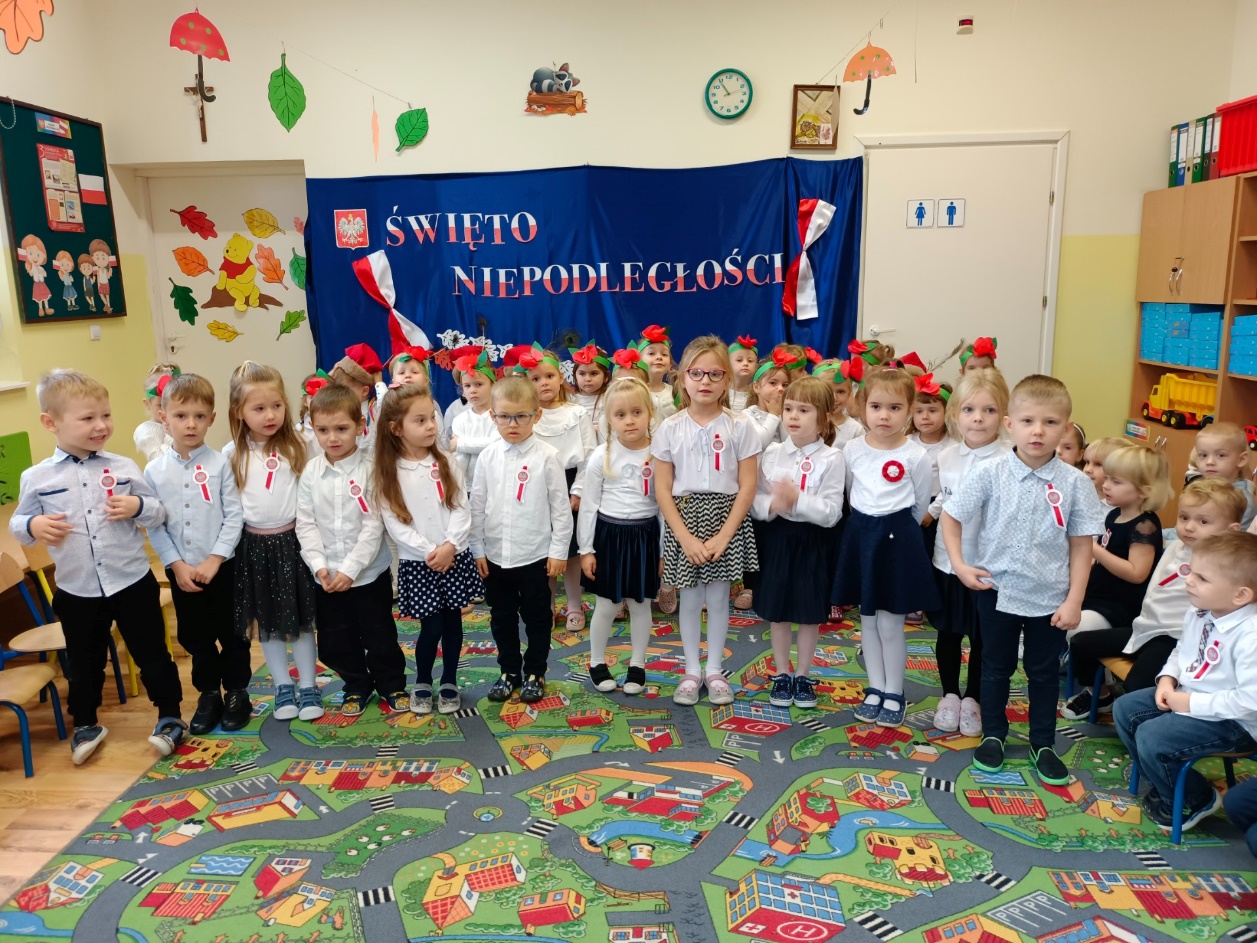 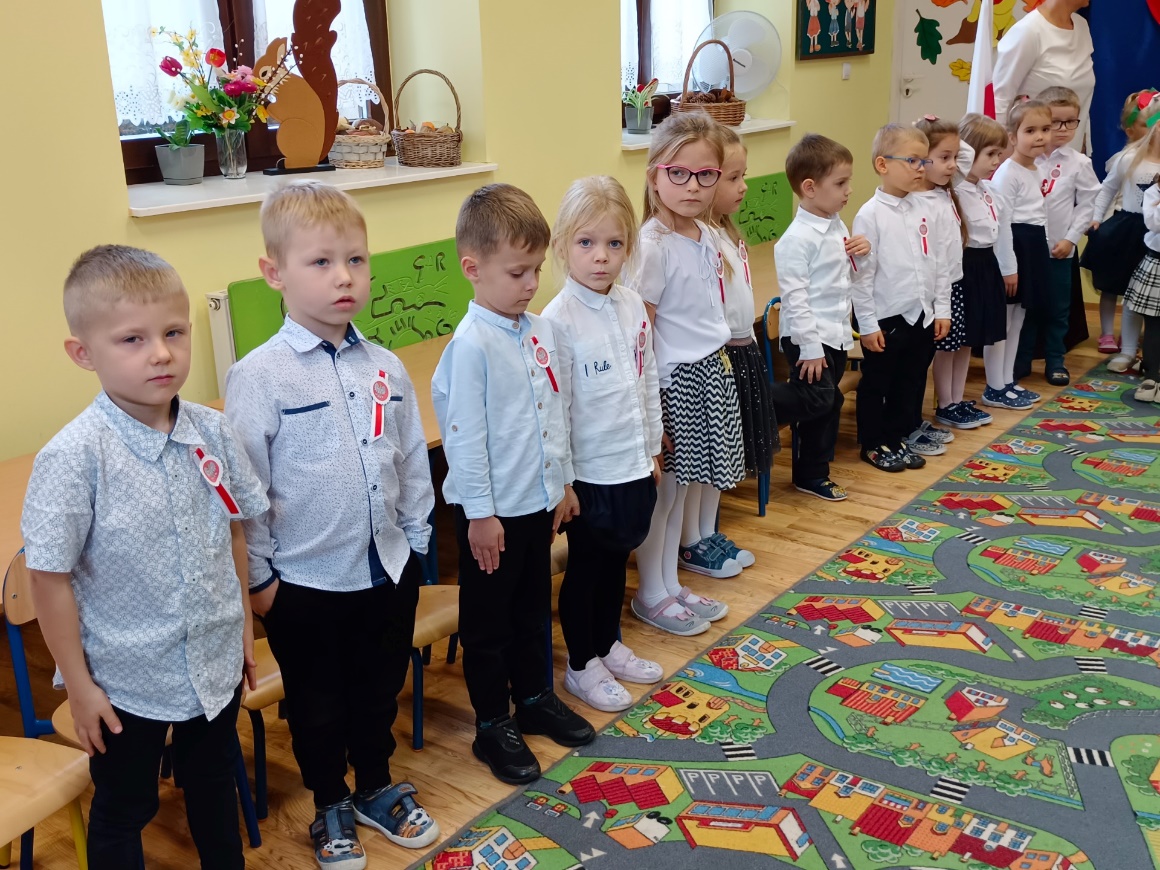 https://spborowa.edupage.org/news/?eqa=d2lkPW5ld3NfTmV3c18xX3AmbmV3c2FyY2hpdmVmPTIwMjItMTEmb2Zmc2V0X25ld3NfTmV3c18xX3A9MjA%3D#Uczniowie Szkoły Podstawowej w Borowej w finale Wojewódzkiego Konkursu Patriotycznego „Ojczyzna w poezji, pieśni i piosence”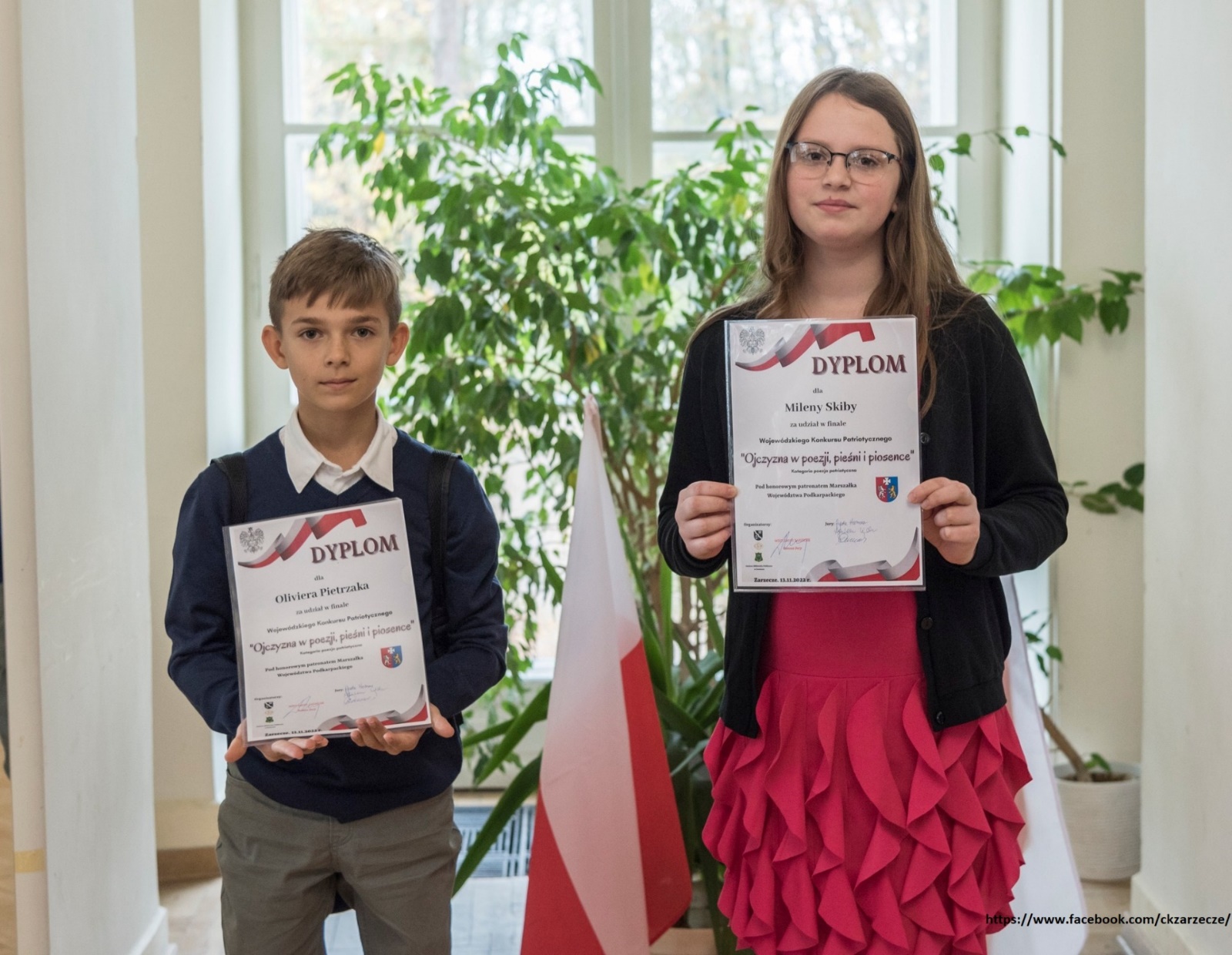 https://spborowa.edupage.org/news/?eqa=d2lkPW5ld3NfTmV3c18xX3AmbmV3c2FyY2hpdmVmPTIwMjItMTEmb2Zmc2V0X25ld3NfTmV3c18xX3A9MjA%3D#„Bohaterowie literaccy ” – projekt czytelniczy zrealizowany przez klasę 7a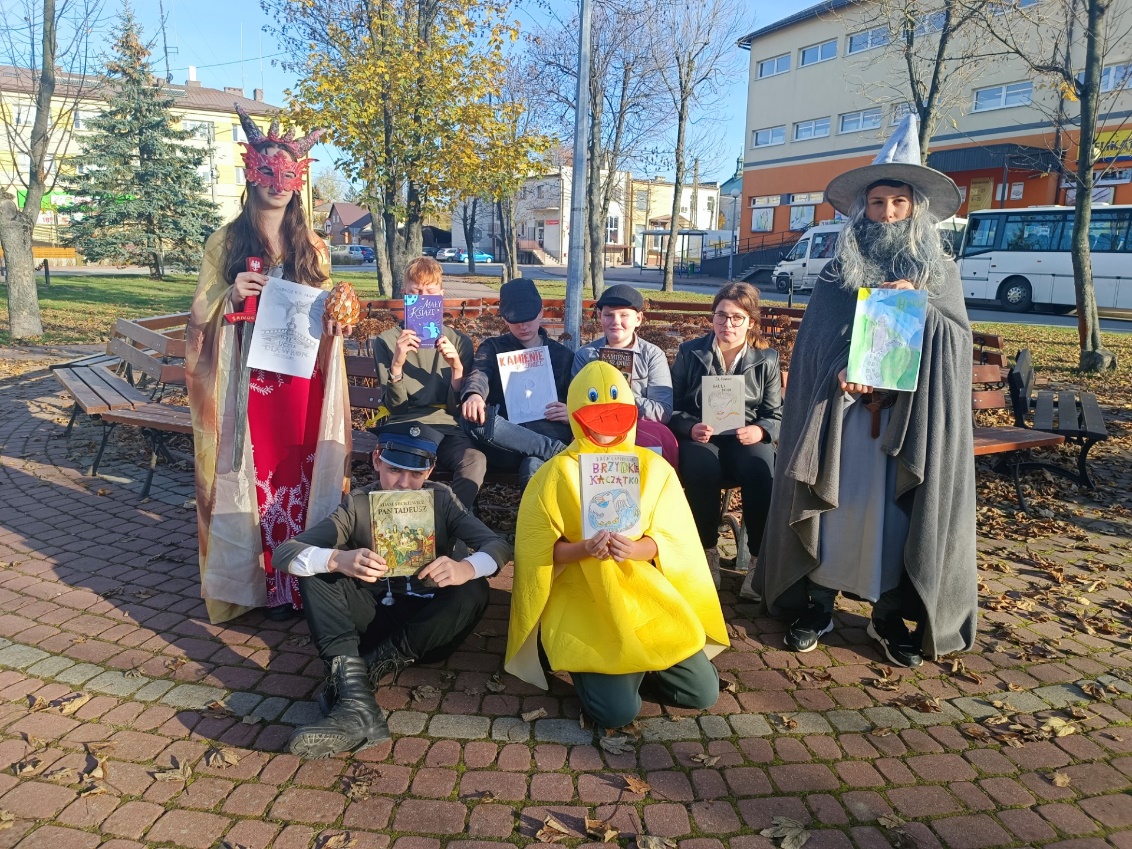 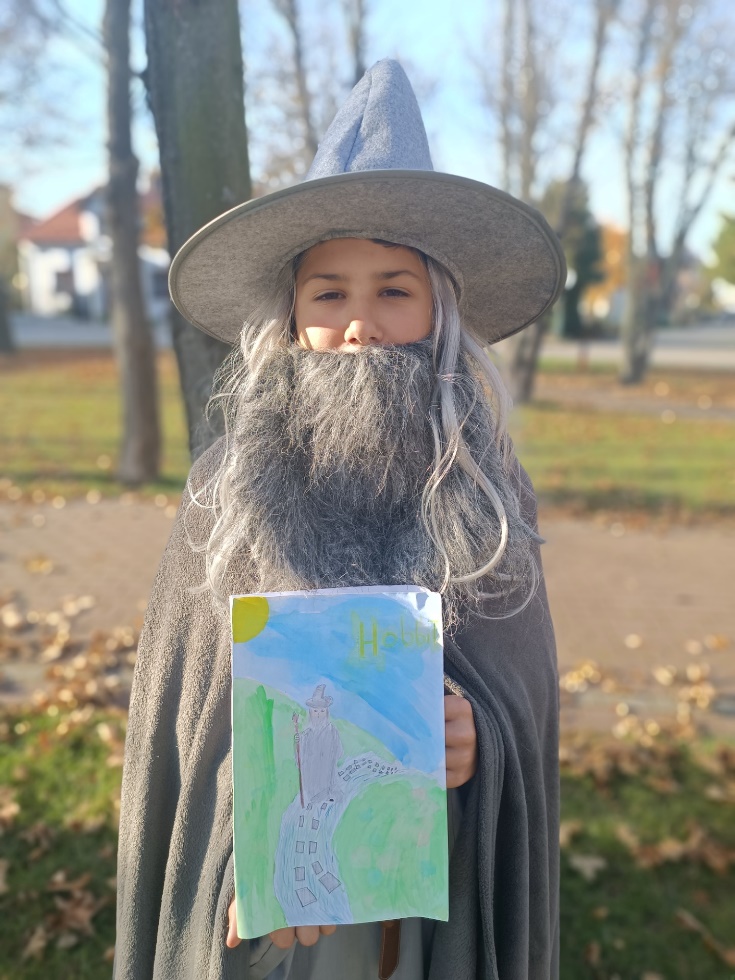 https://spborowa.edupage.org/news/?eqa=d2lkPW5ld3NfTmV3c18xX3AmbmV3c2FyY2hpdmVmPTIwMjItMTEmb2Zmc2V0X25ld3NfTmV3c18xX3A9MjA%3D#Szkolny Konkurs "W Akademii Pana Kleksa"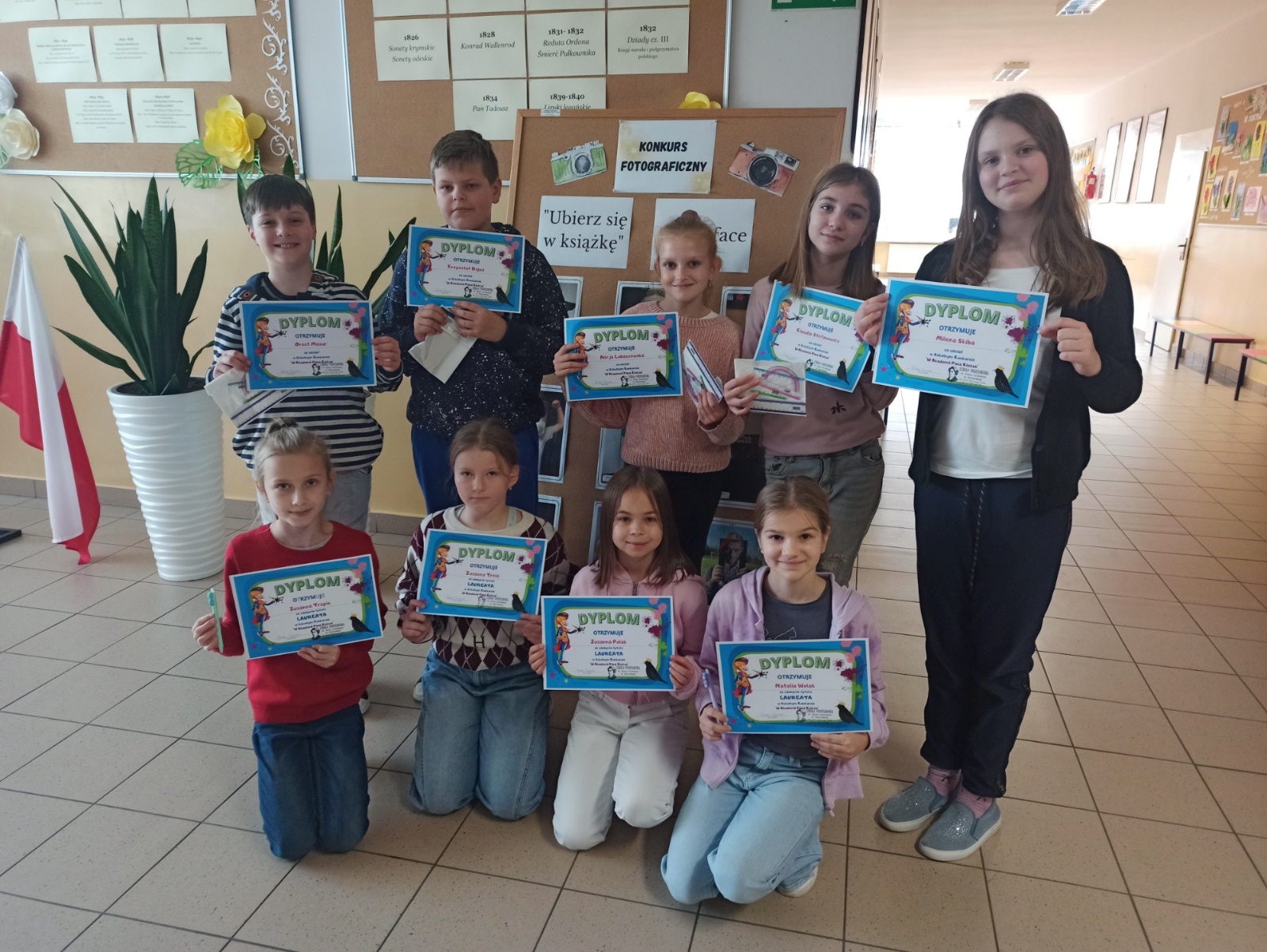 https://spborowa.edupage.org/news/?eqa=d2lkPW5ld3NfTmV3c18xX3AmbmV3c2FyY2hpdmVmPTIwMjItMTEmb2Zmc2V0X25ld3NfTmV3c18xX3A9MjA%3D#Dzień Postaci z Bajek z Samorządem Uczniowskim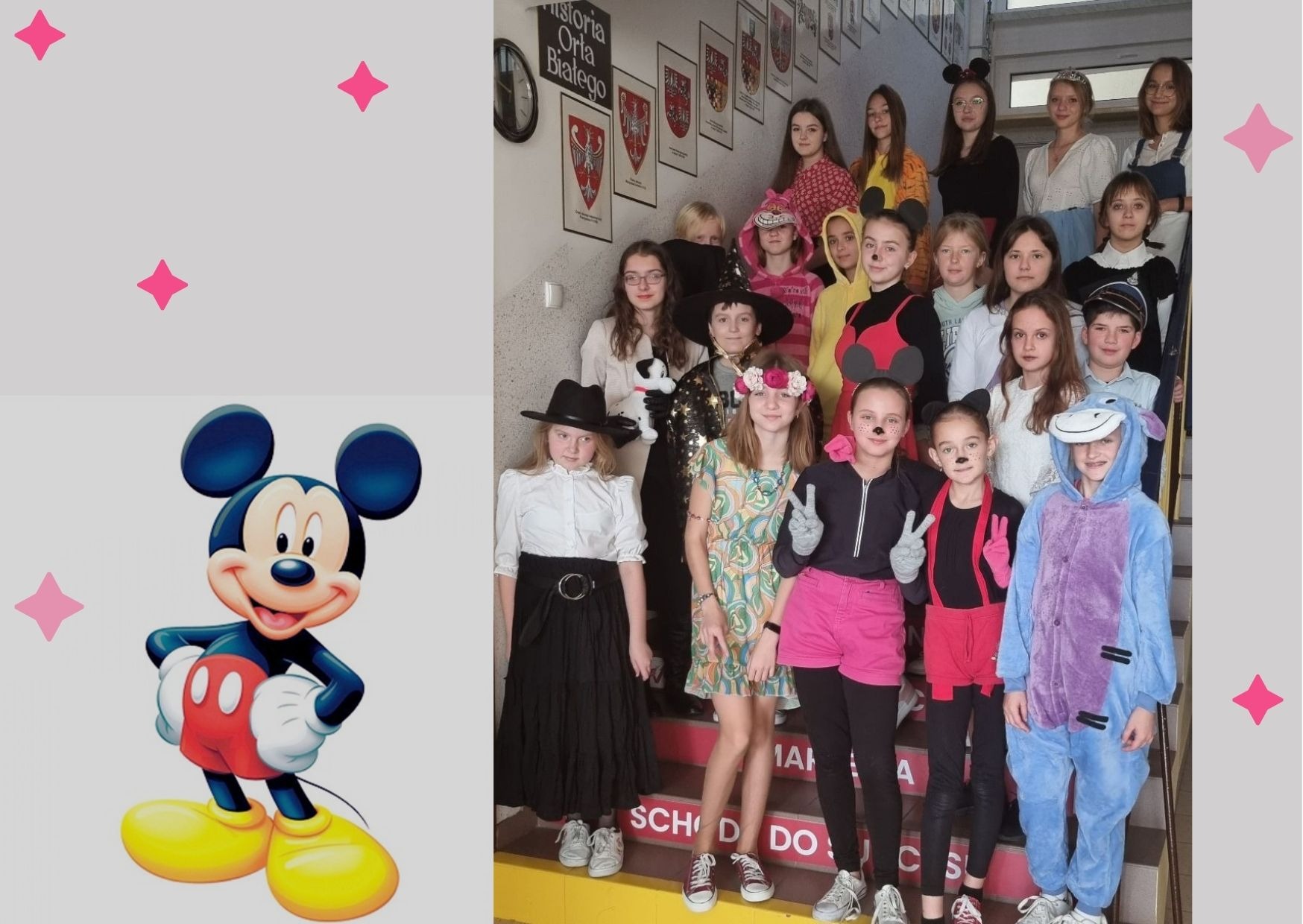 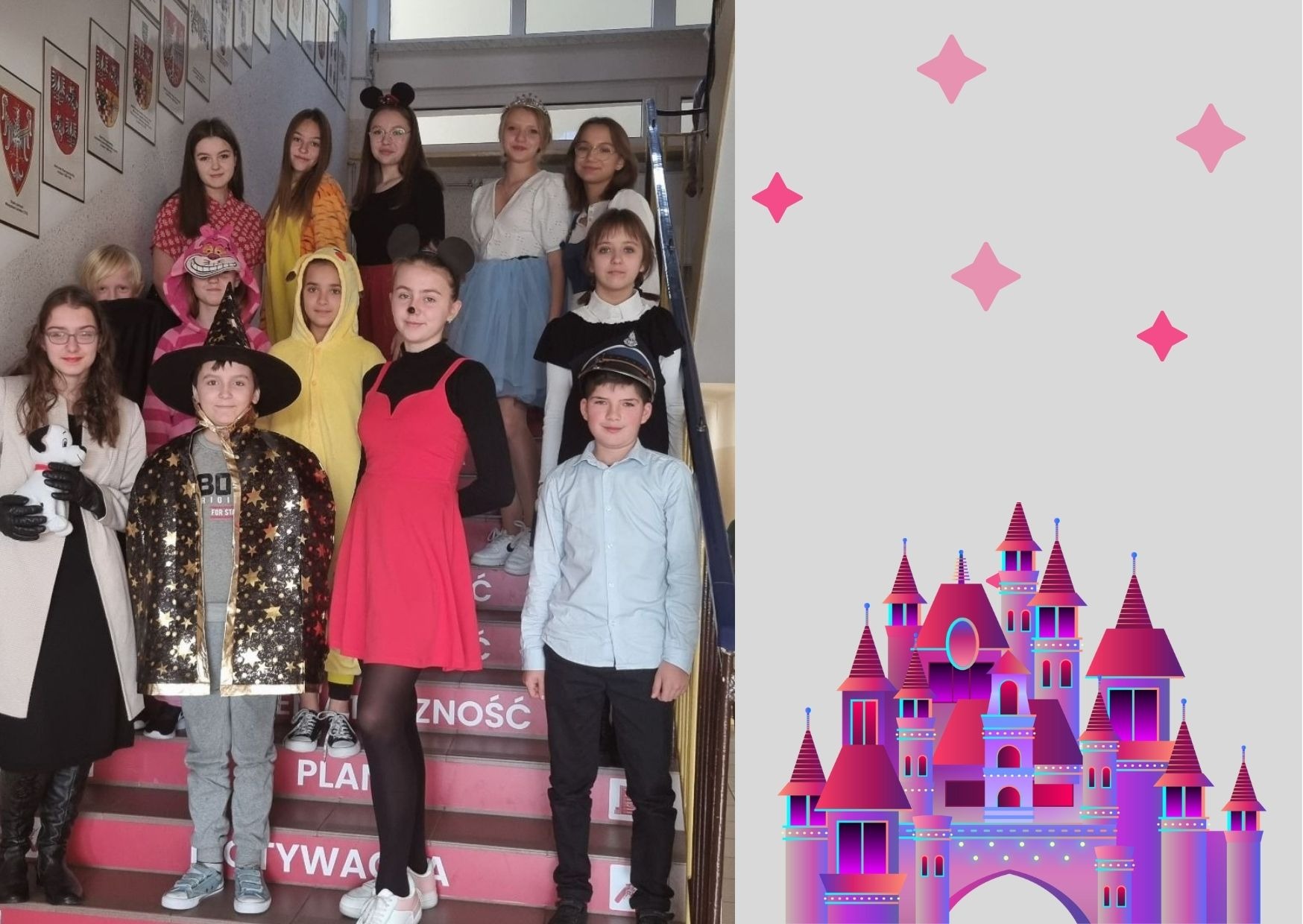 https://spborowa.edupage.org/news/?eqa=d2lkPW5ld3NfTmV3c18xX3AmbmV3c2FyY2hpdmVmPTIwMjItMTEmb2Zmc2V0X25ld3NfTmV3c18xX3A9MjA%3D#Międzynarodowy Dzień Postaci z Bajek u przedszkolaków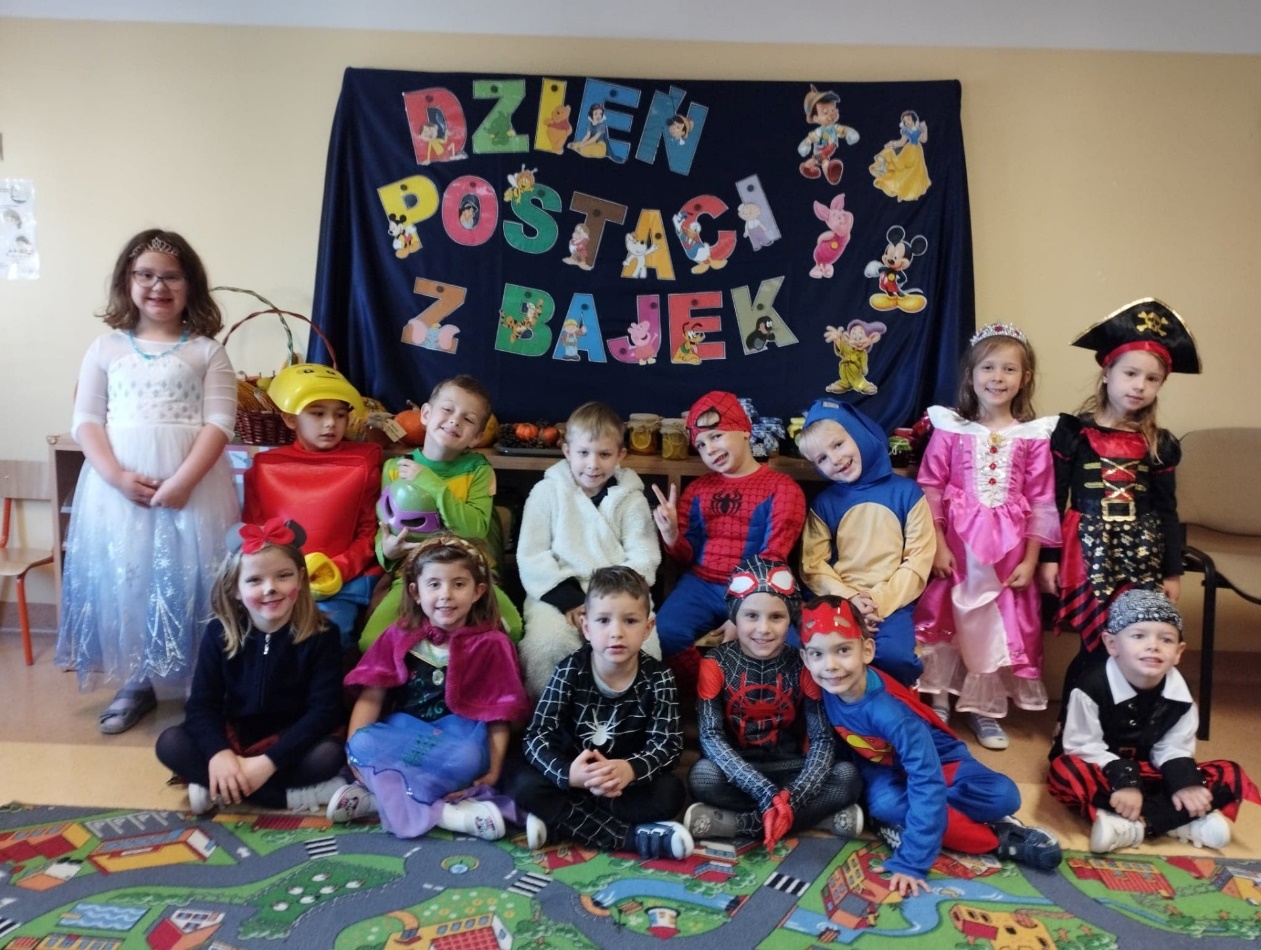 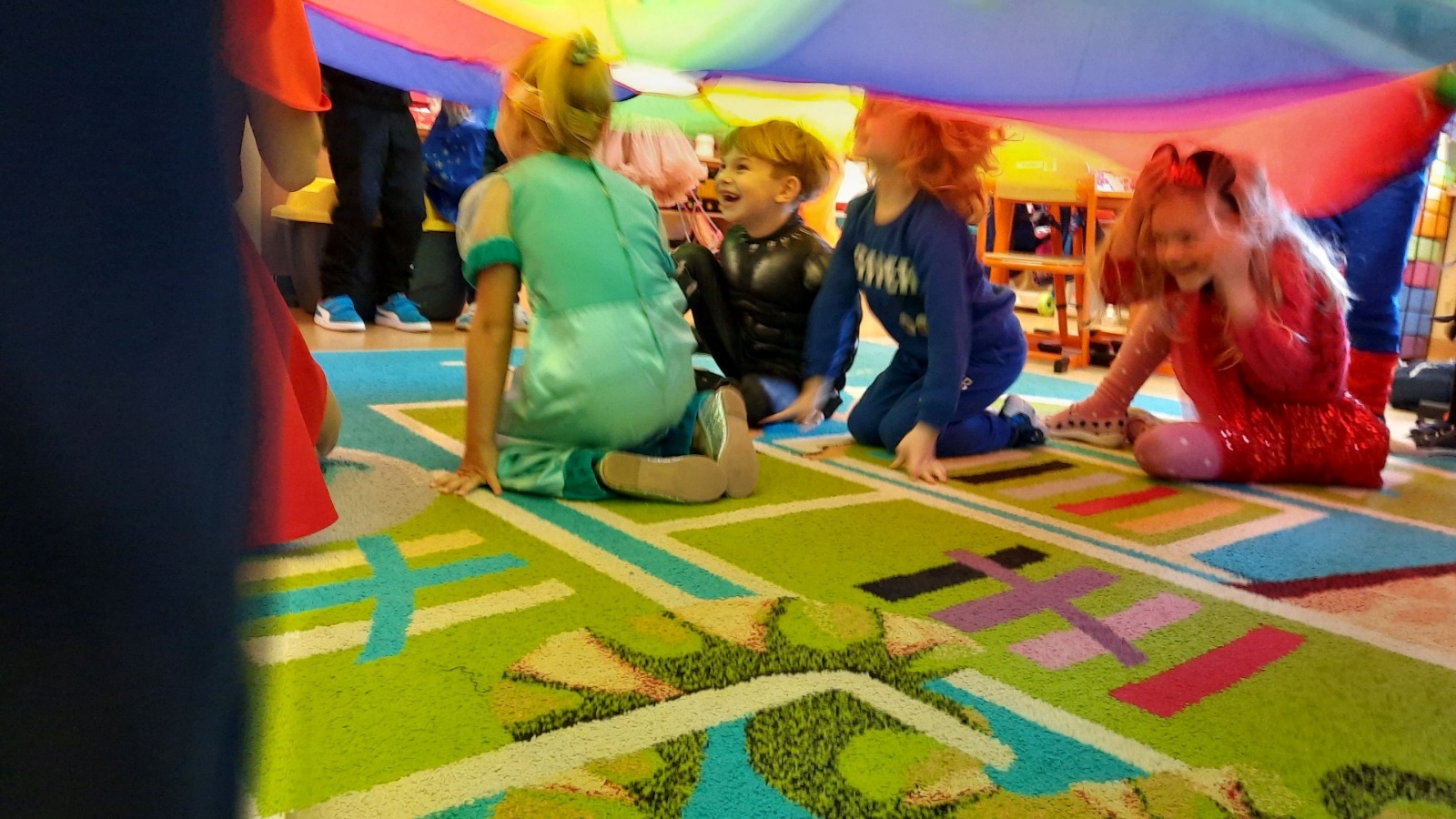 https://spborowa.edupage.org/news/?eqa=d2lkPW5ld3NfTmV3c18xX3AmbmV3c2FyY2hpdmVmPTIwMjItMTEmb2Zmc2V0X25ld3NfTmV3c18xX3A9MjA%3D#Ślubujemy uroczyście!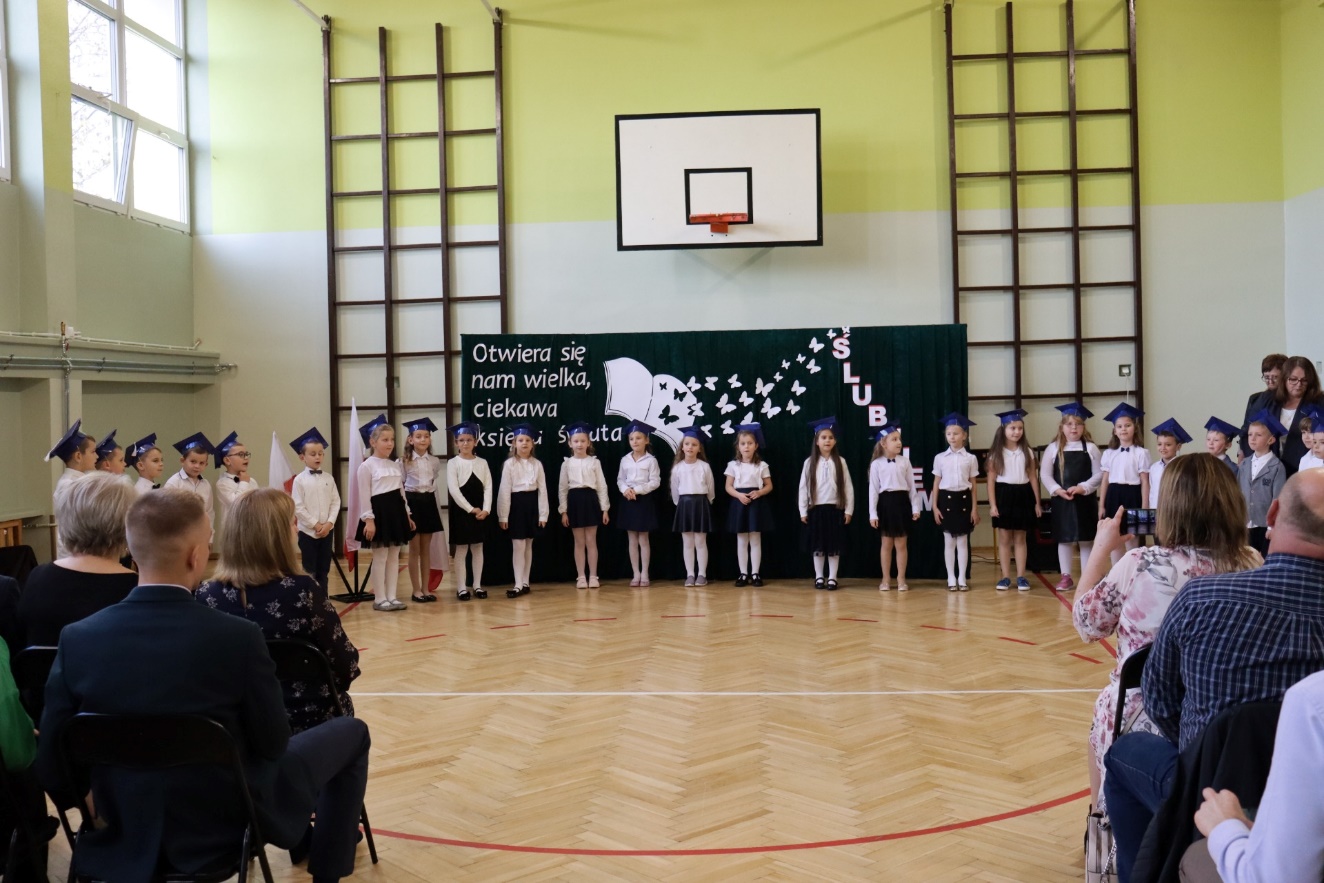 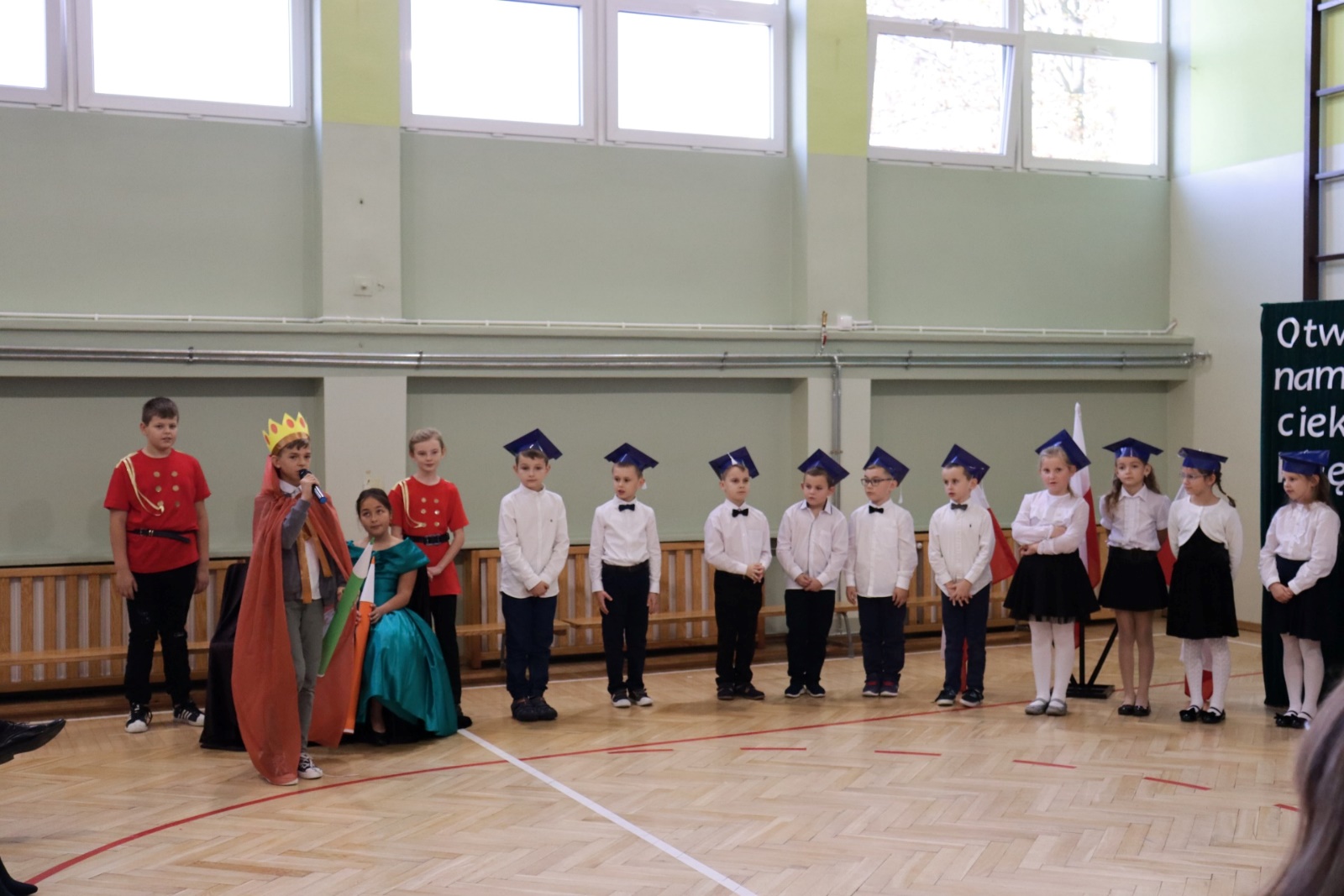 https://spborowa.edupage.org/news/?eqa=d2lkPW5ld3NfTmV3c18xX3AmbmV3c2FyY2hpdmVmPTIwMjItMTEmb2Zmc2V0X25ld3NfTmV3c18xX3A9MjA%3D#6A pamięta!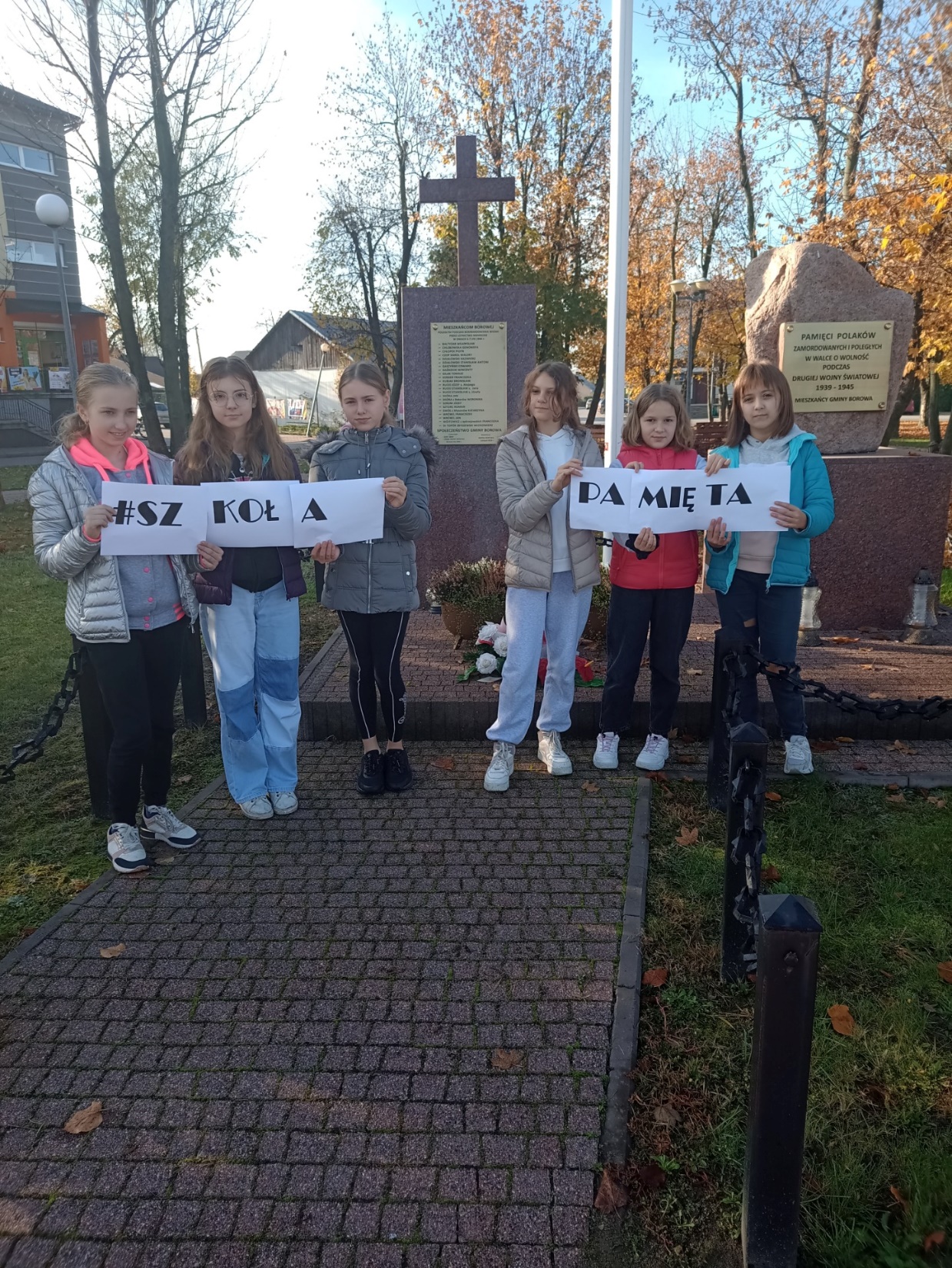 https://spborowa.edupage.org/news/?eqa=d2lkPW5ld3NfTmV3c18xX3AmbmV3c2FyY2hpdmVmPTIwMjItMTEmb2Zmc2V0X25ld3NfTmV3c18xX3A9MjA%3D#